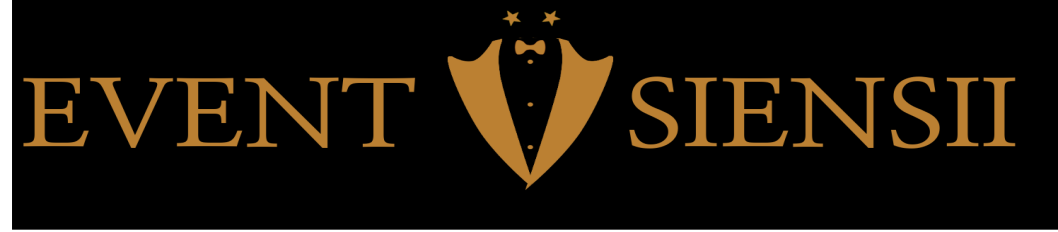 Tel:0726.169.870PRETURILE   SUNT VALABILE  PENTRU BUCURESTI SI ZONELE LIMITROFE (ILFOV)TAXA 1.0 LEI PER KM / In afara Bucurestiului       Site-uriwww.djsiensii.ro.....................www.eventsiensii.com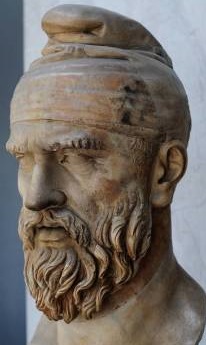 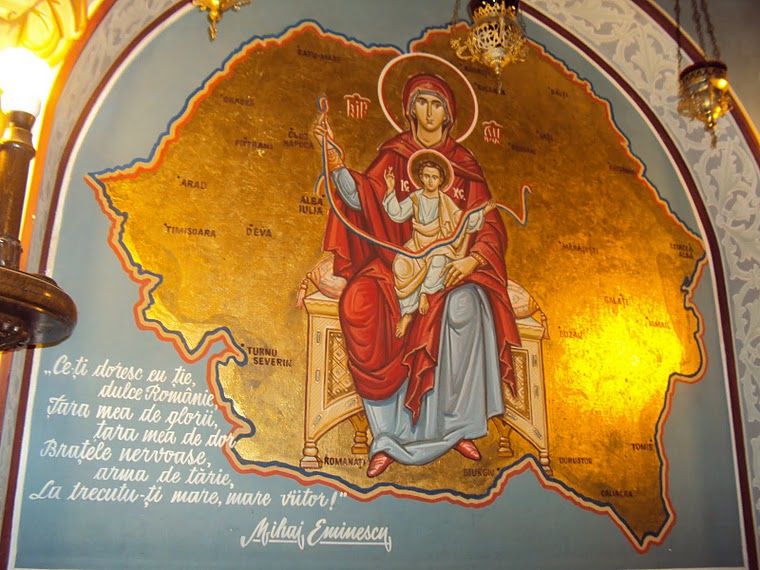 Singura firma din Romania cu plata cu cardul  & plata on –line LA EVENIMENTELE DUMNEAVOASTRA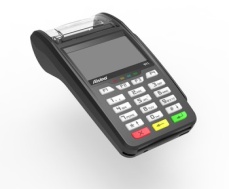 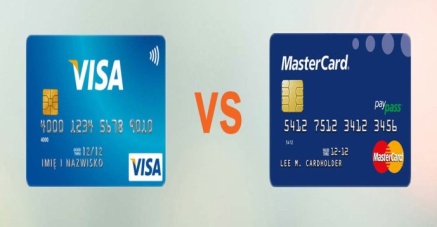 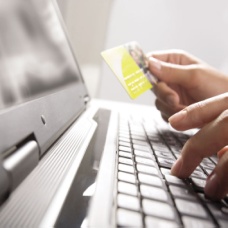                                            SONORIZARE DJ NUNTA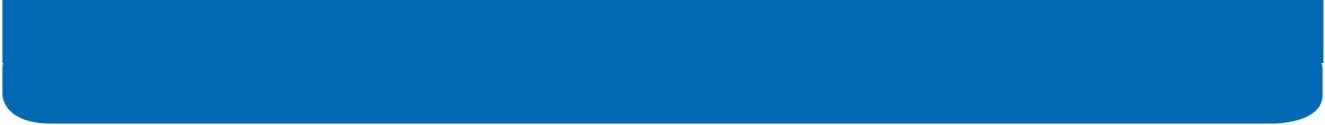 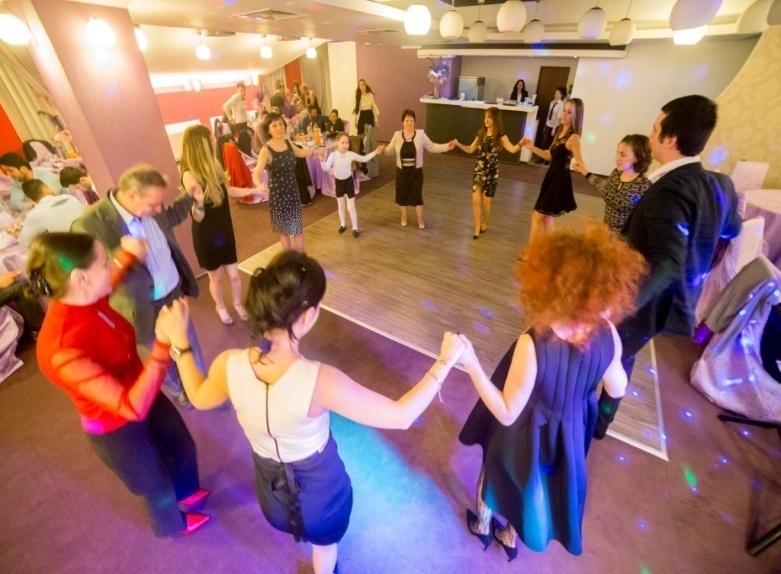 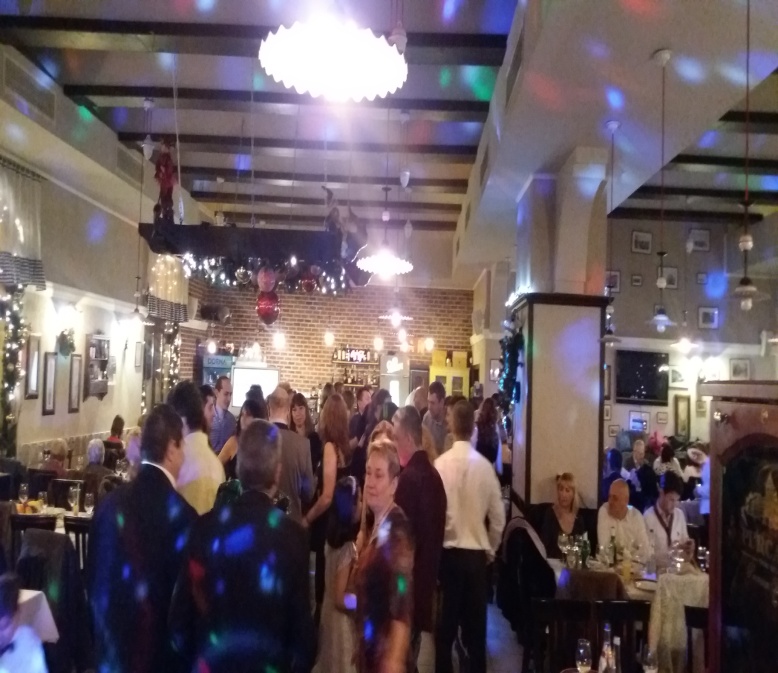 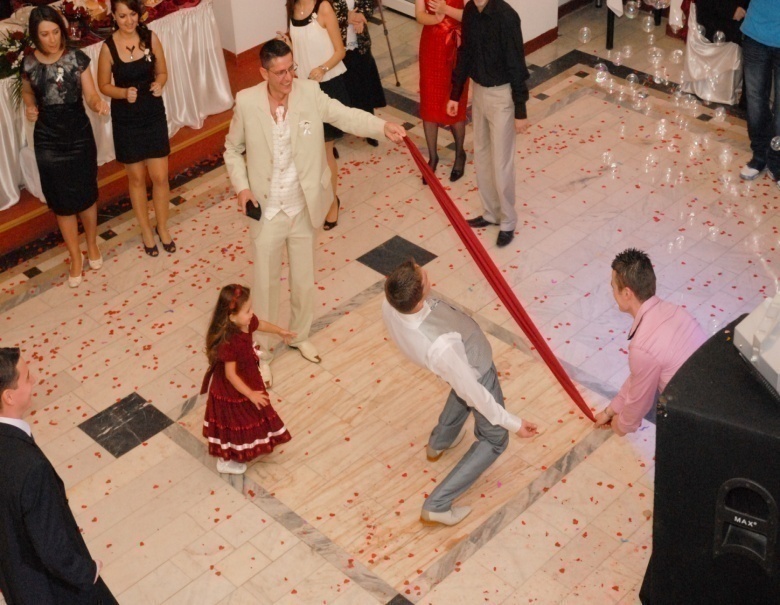 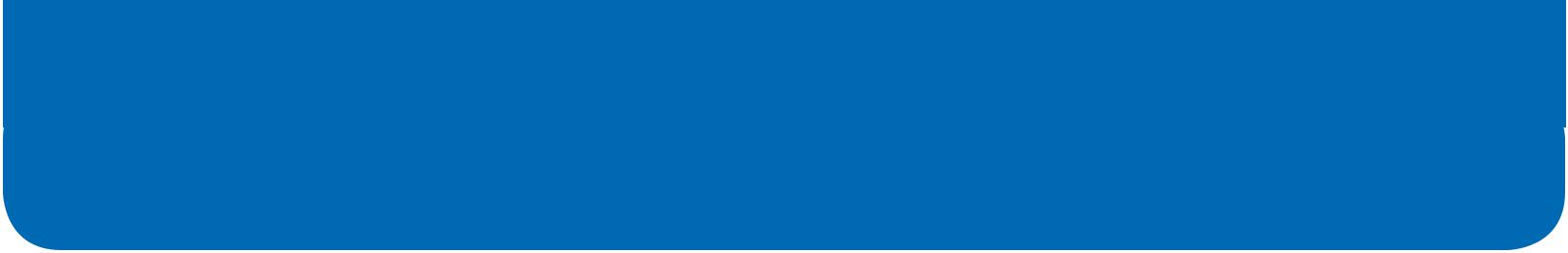 	                    MASA PLIMBAREATA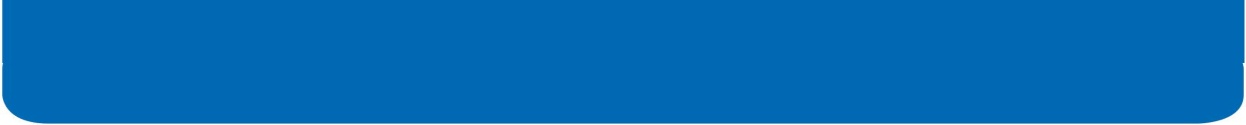 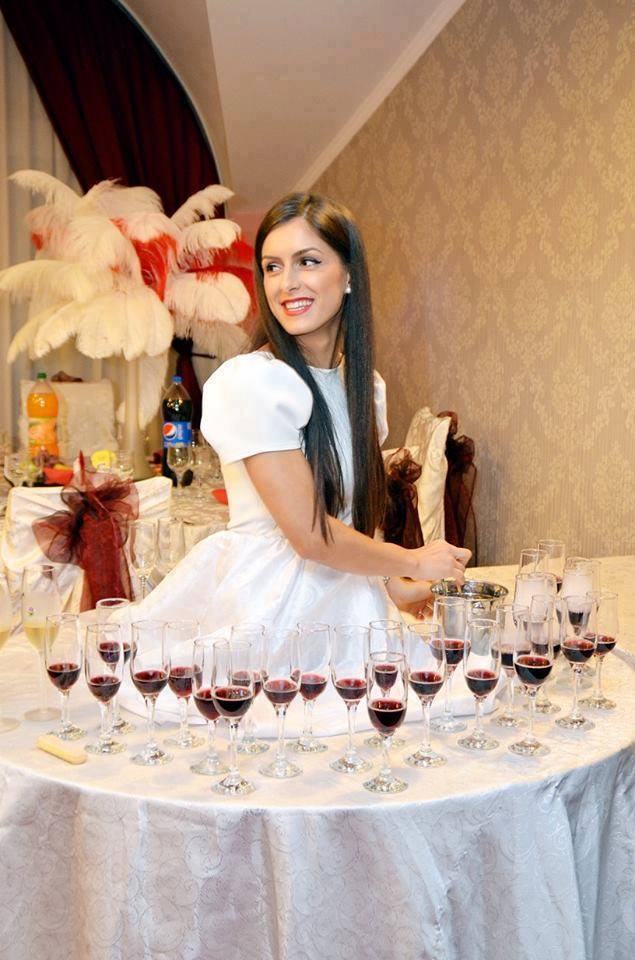 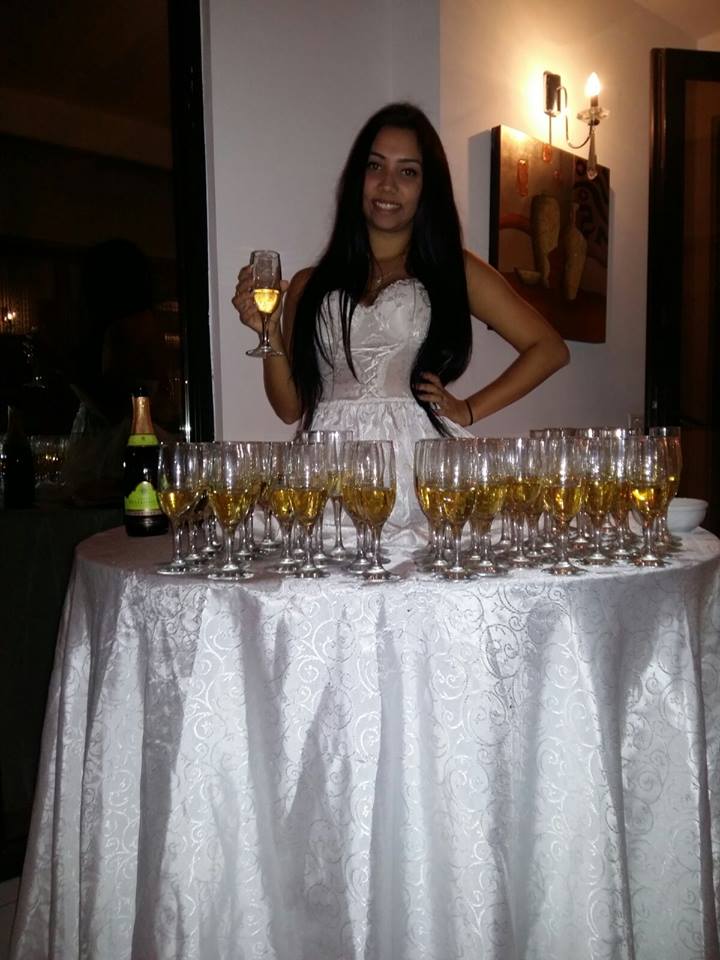 	FUM  GREU	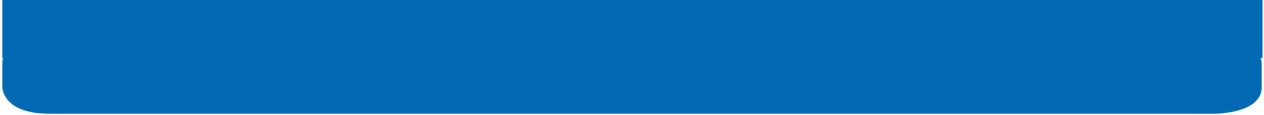 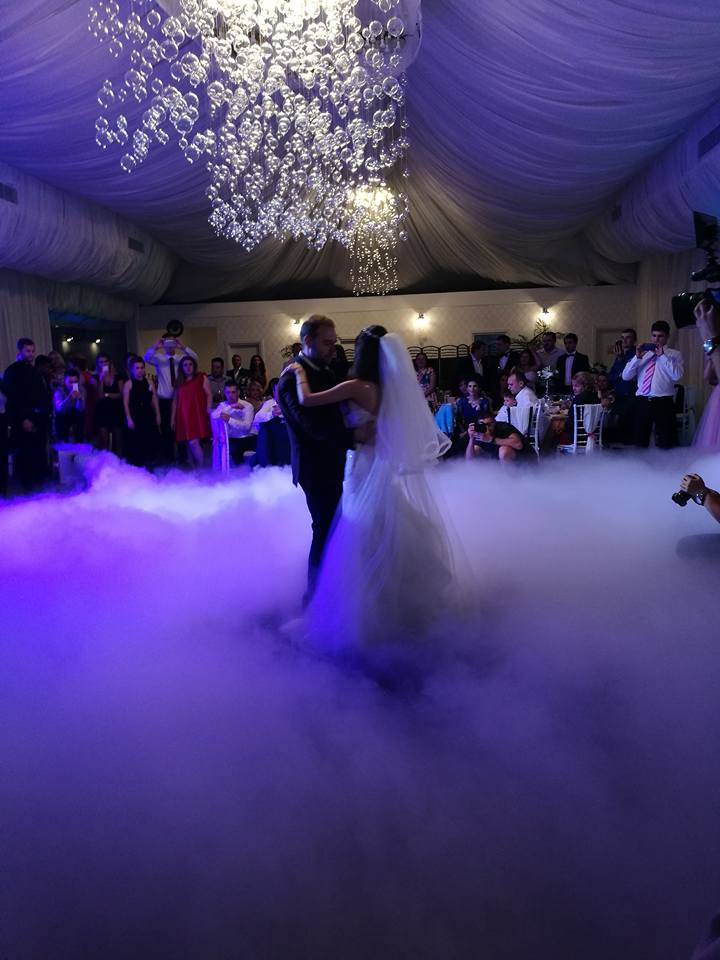 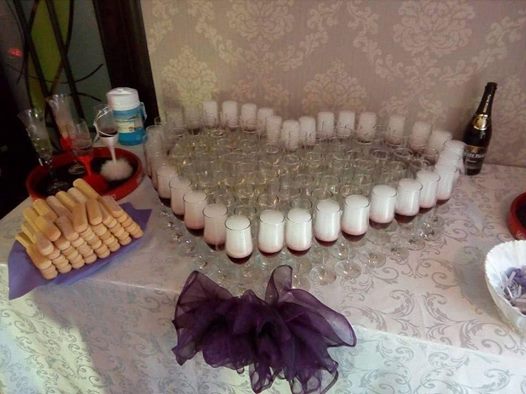 BALOANE HELIU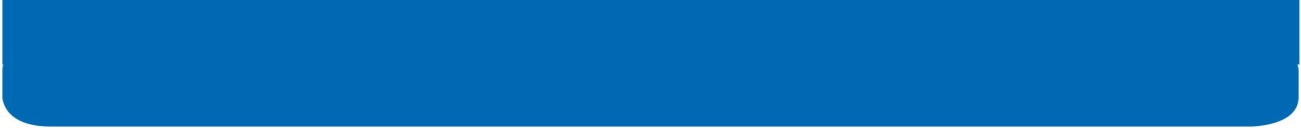 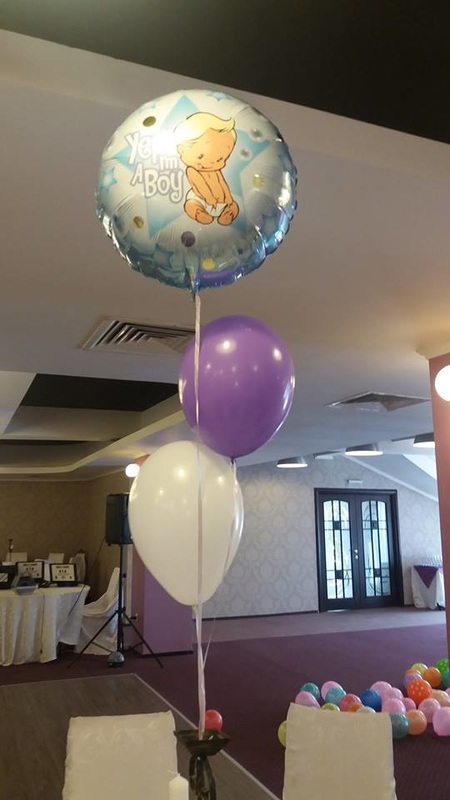 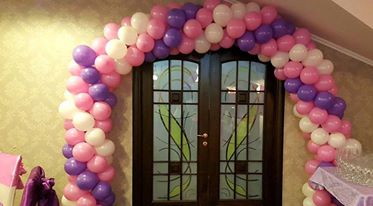                                                CANDY BAR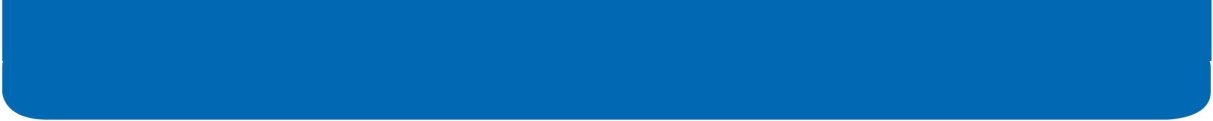 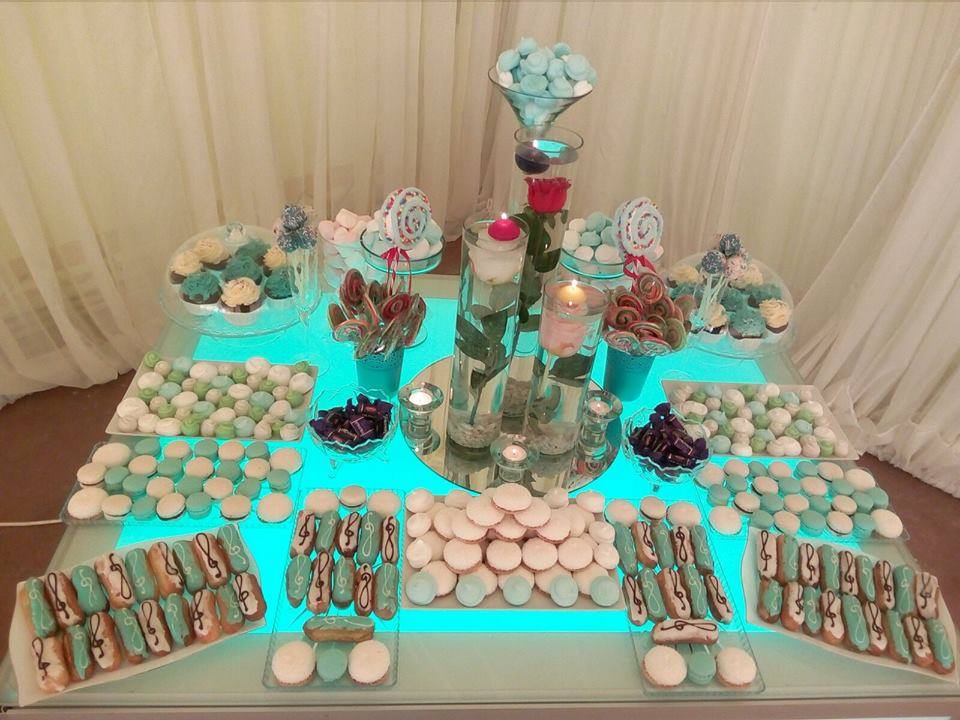 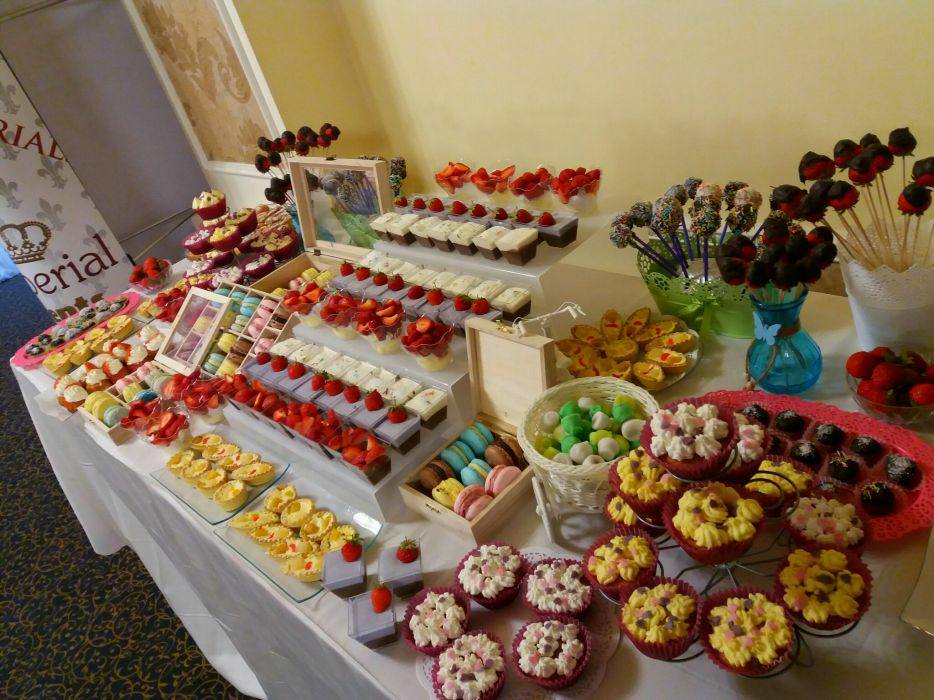                     CANDY DONUTS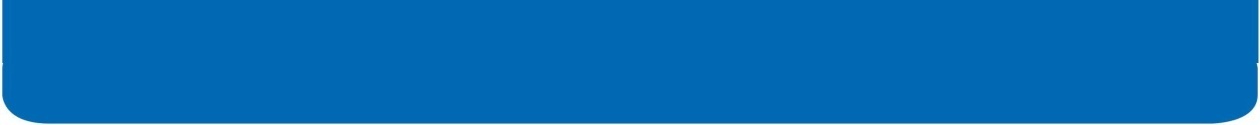 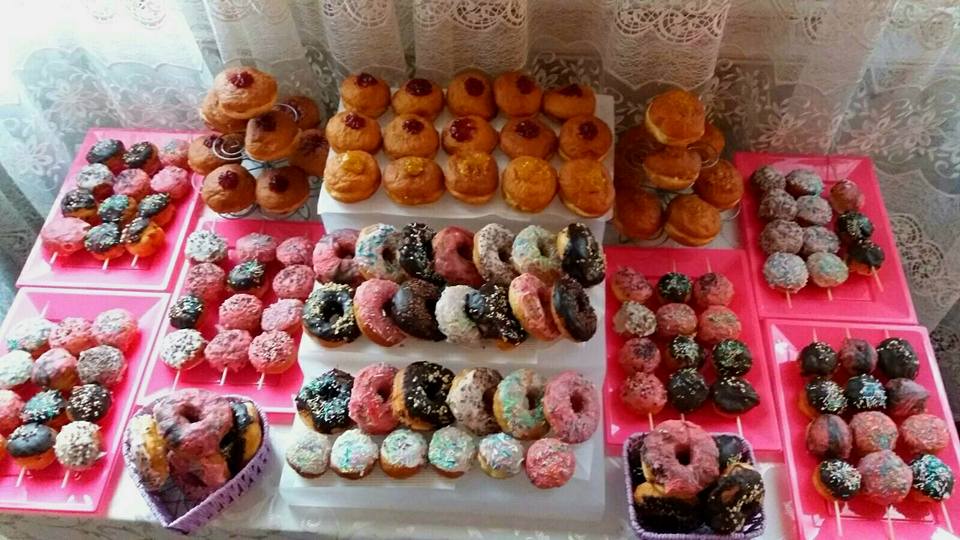 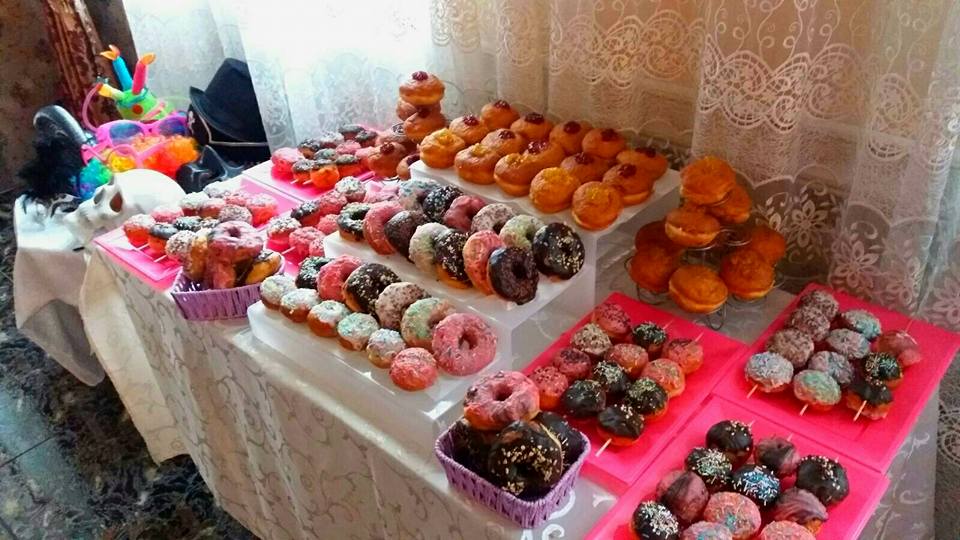              FANTANA DE CIOCOLATA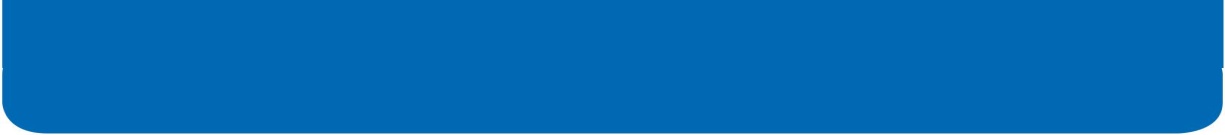 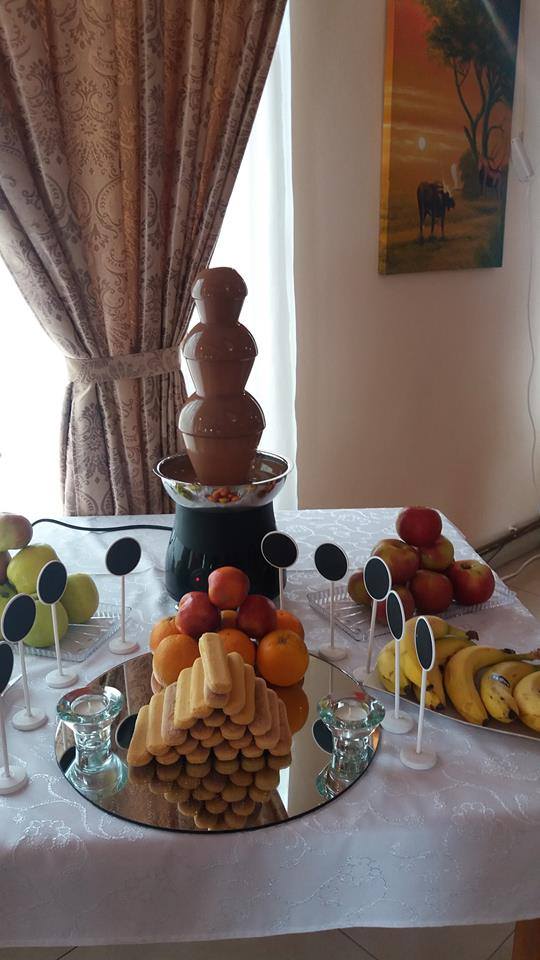 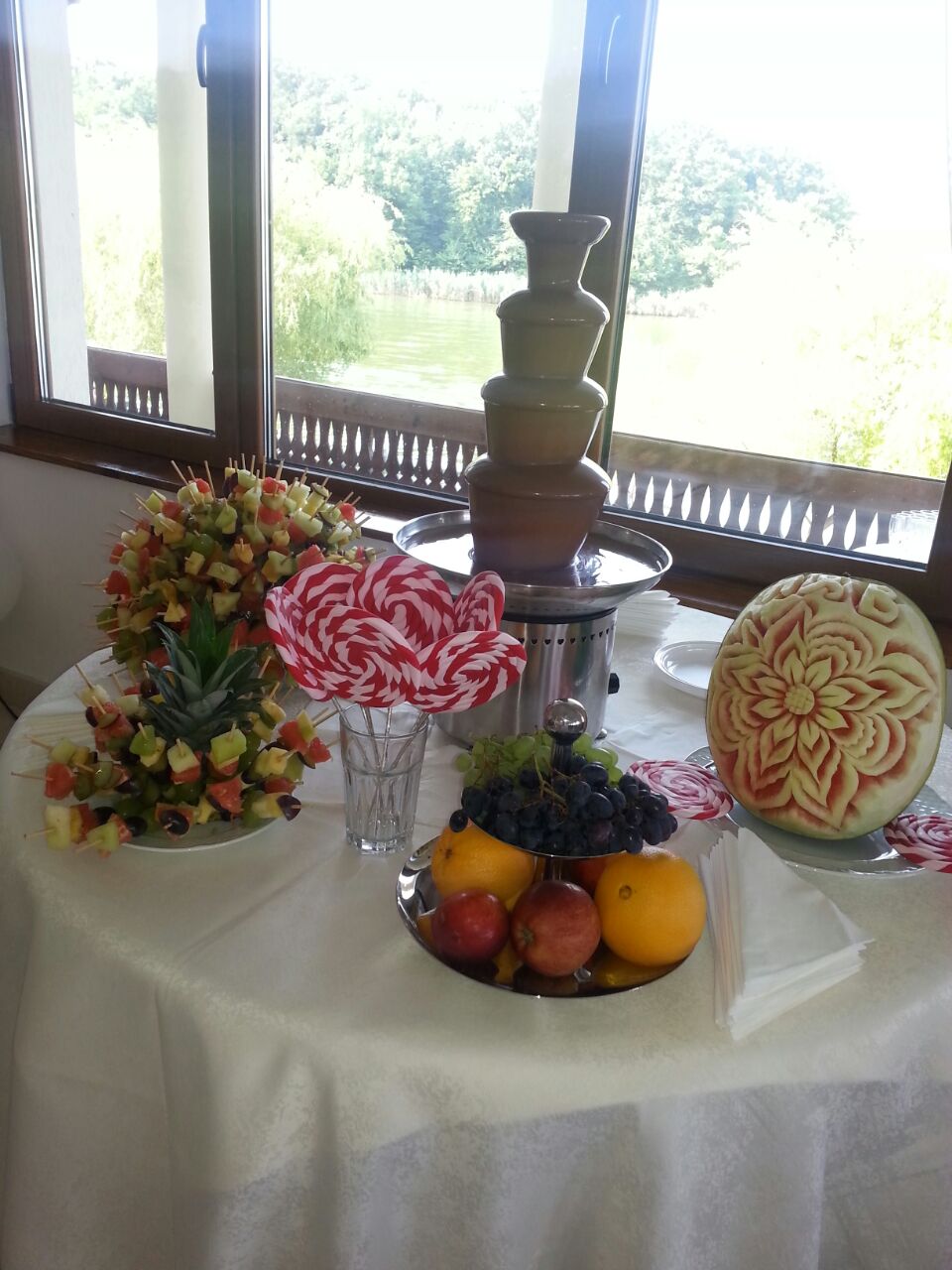                                STALPISORI +ARCADA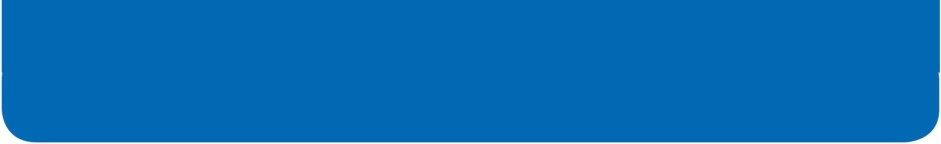 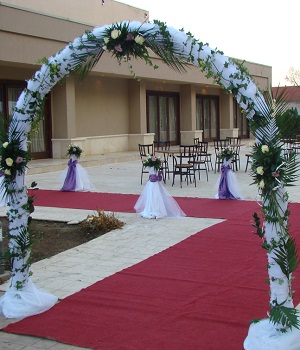 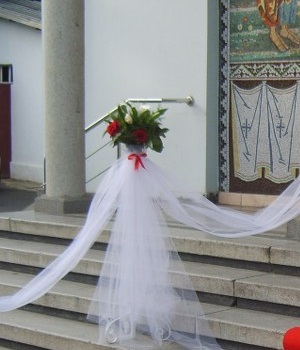 		COCKTAIL BAR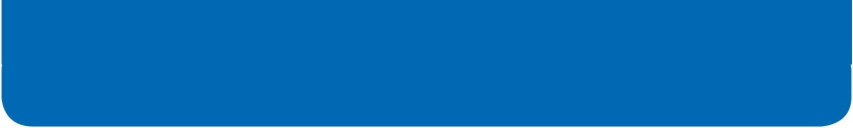 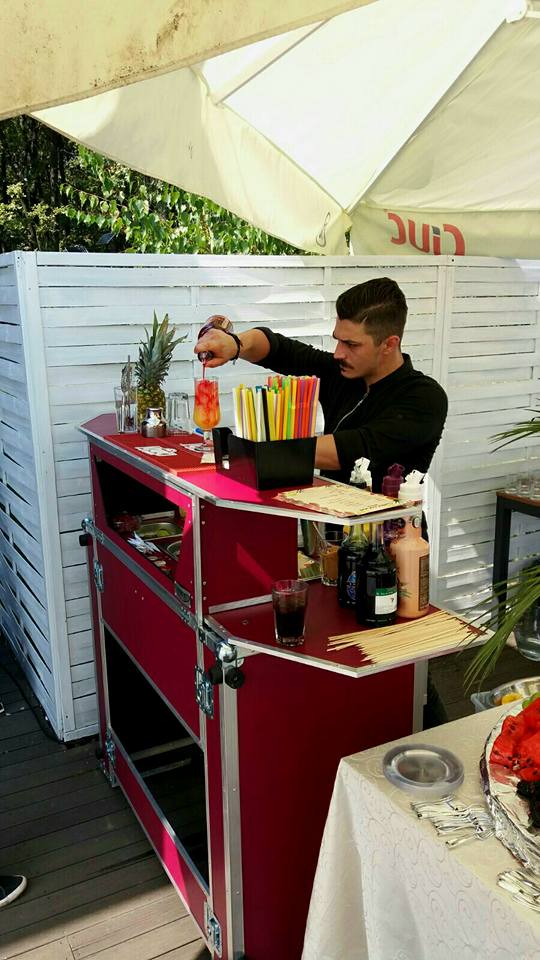 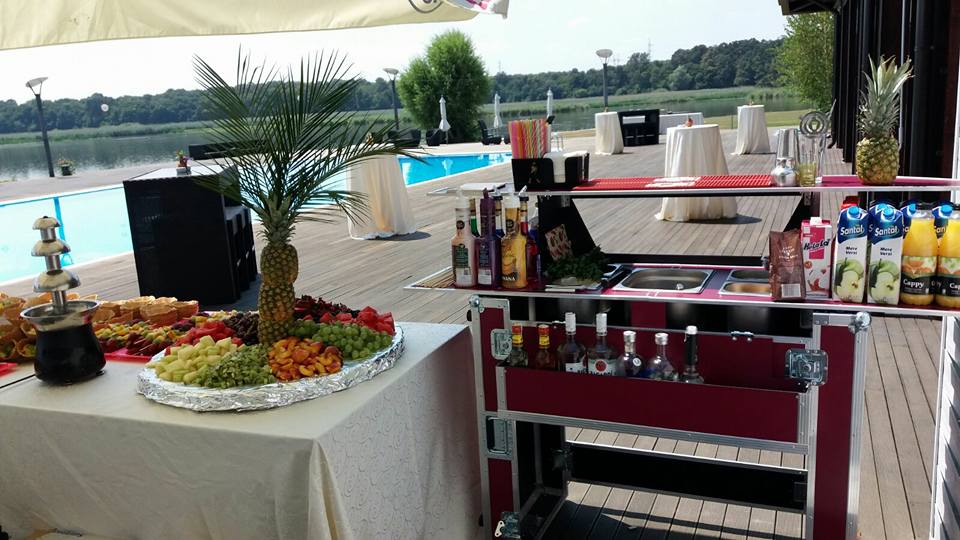 	DECORATIUNE	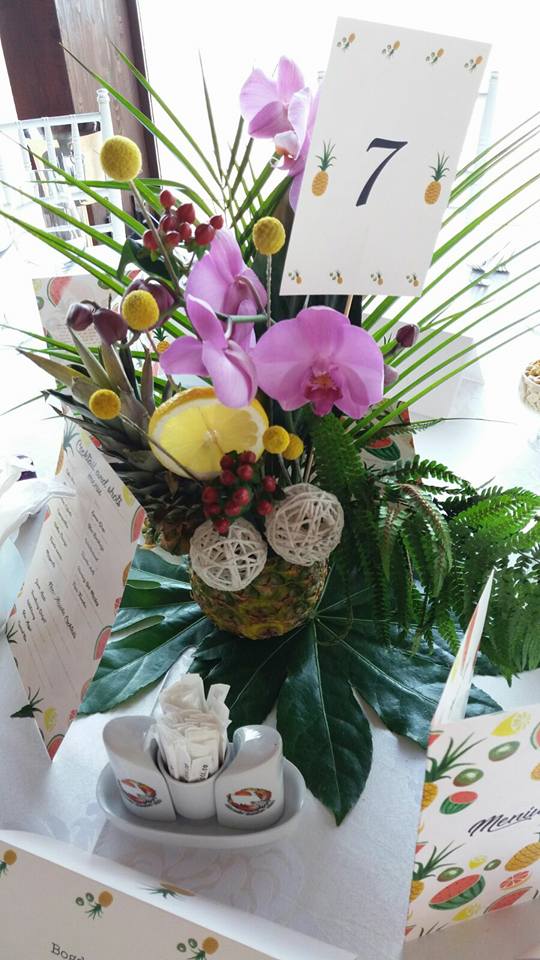 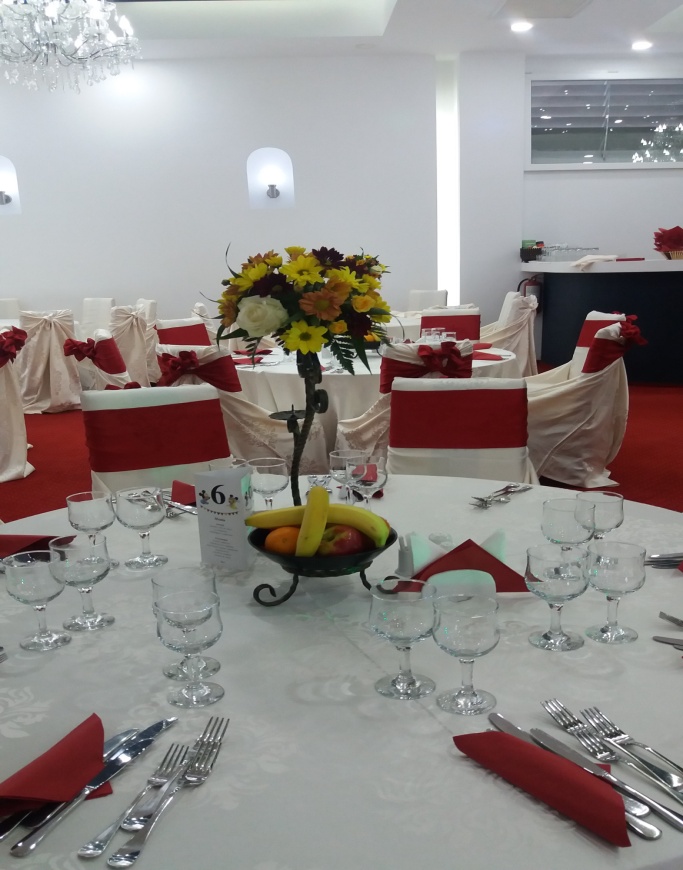 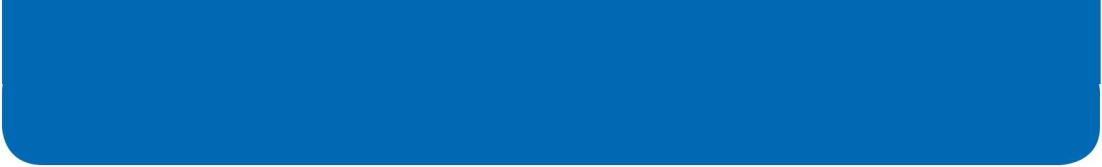                                    PORUMUBEI ALBE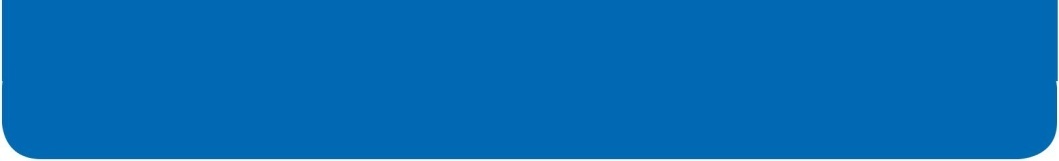 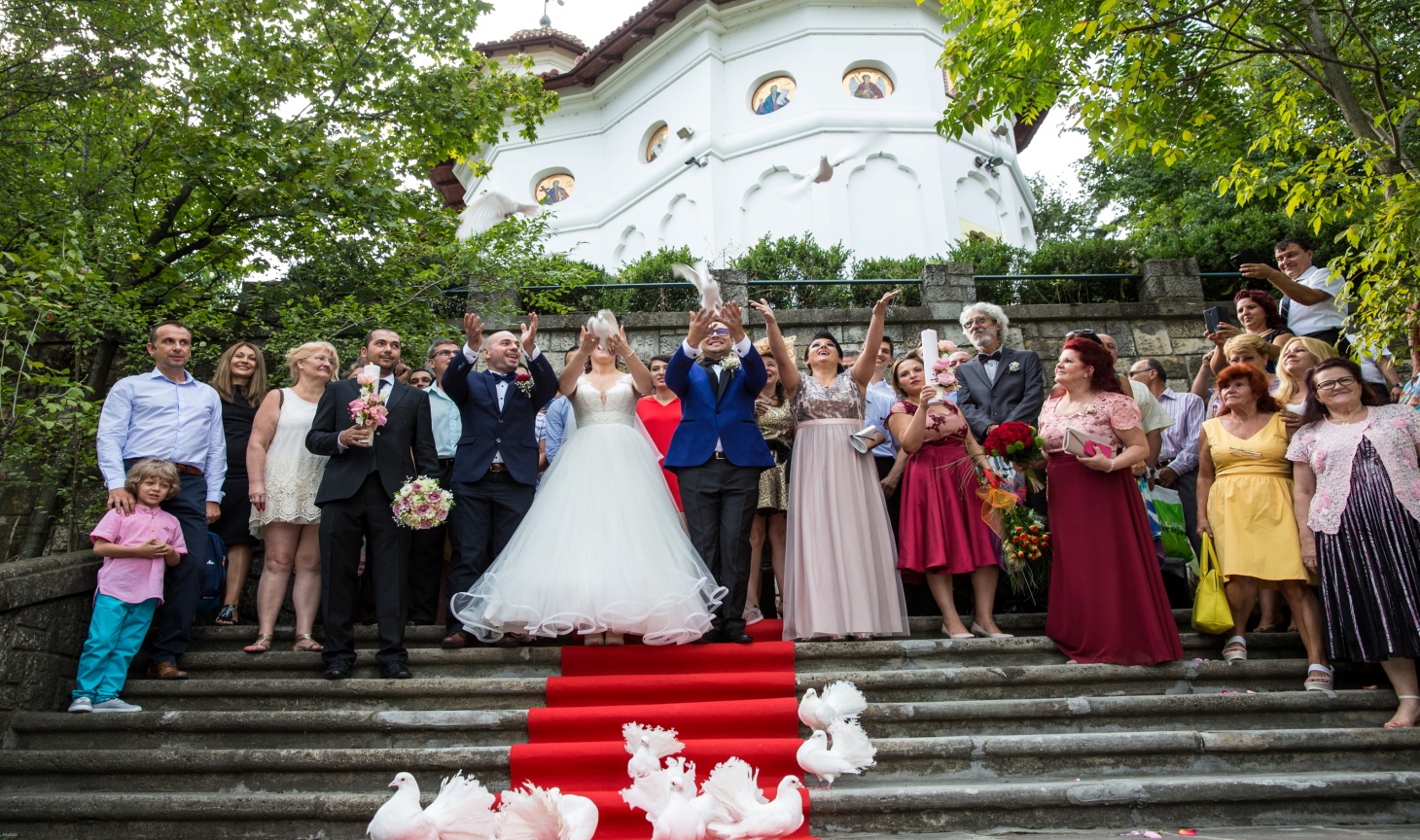 CABINA FOTO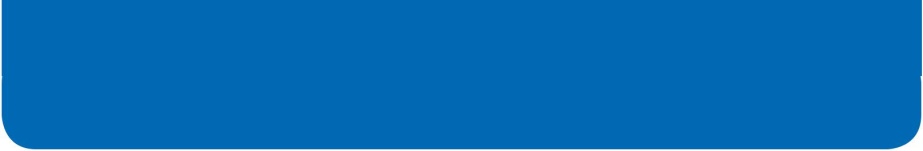 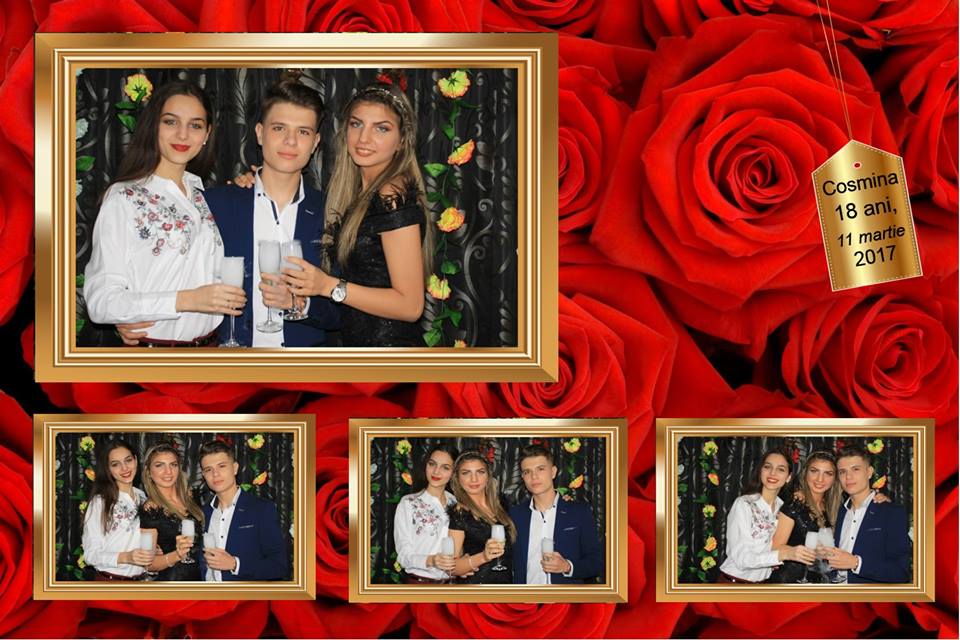 DECORATIUNI EVENIMENTE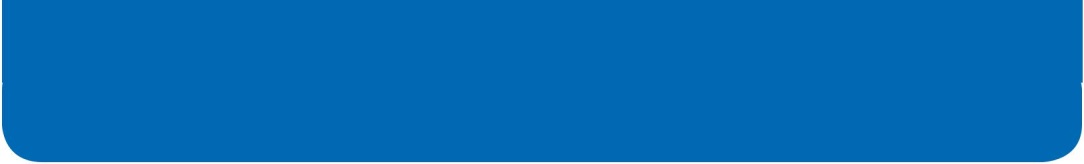 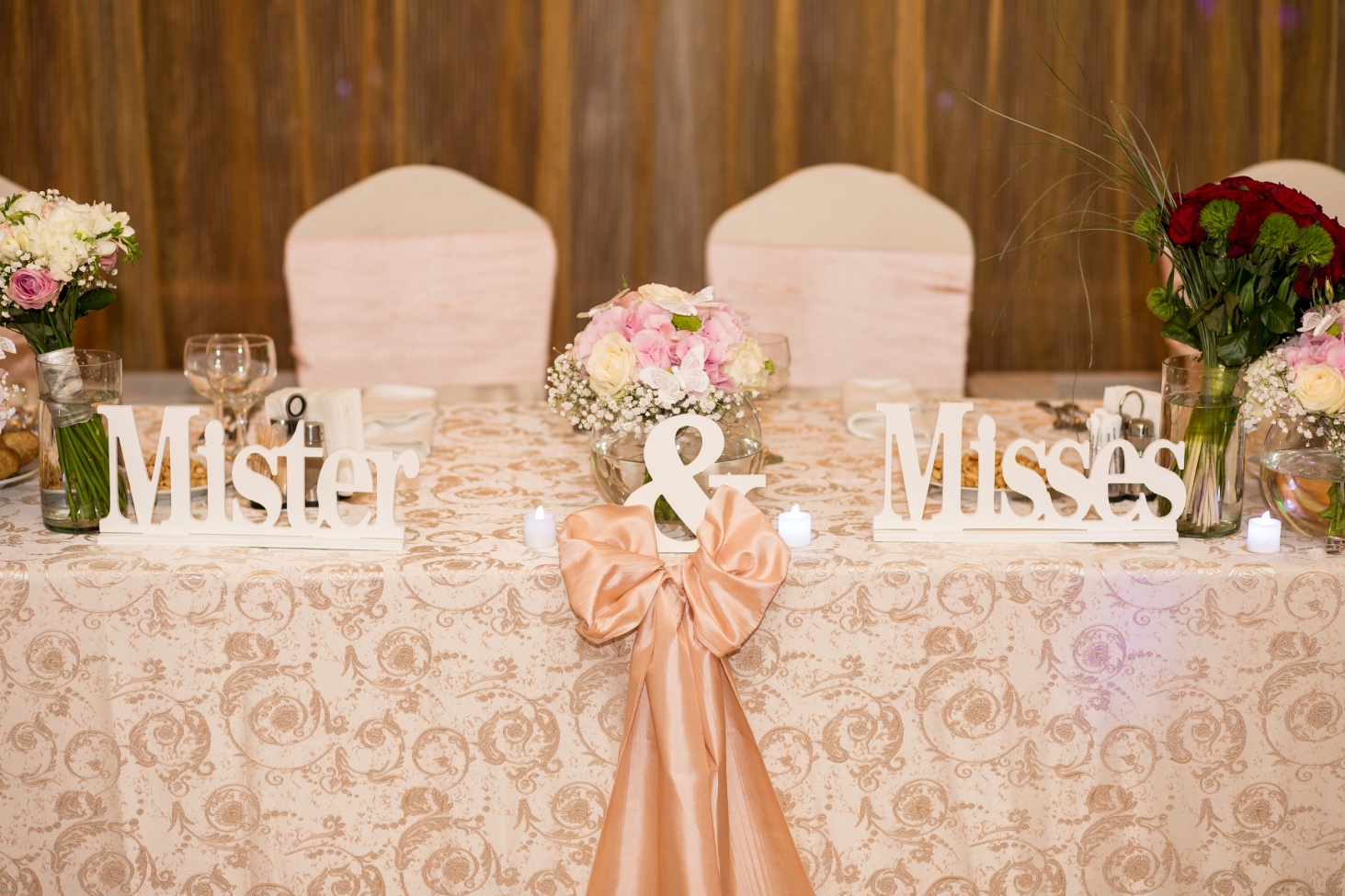                   	PENE DE STRUT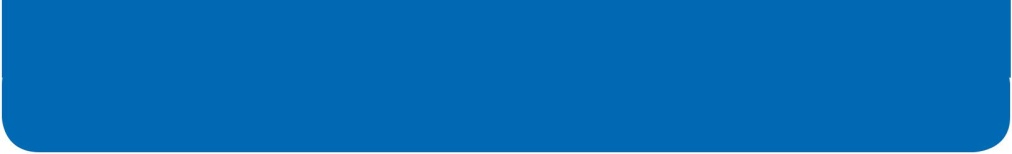 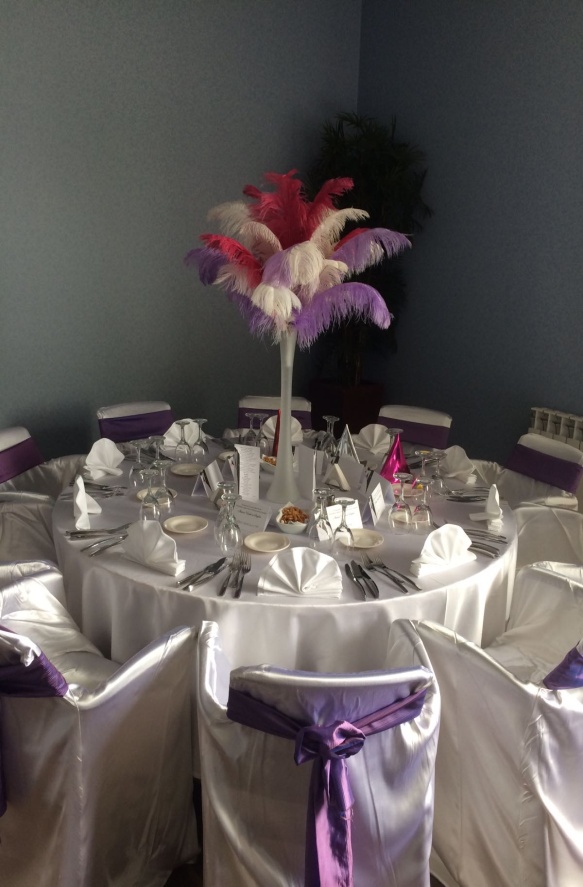 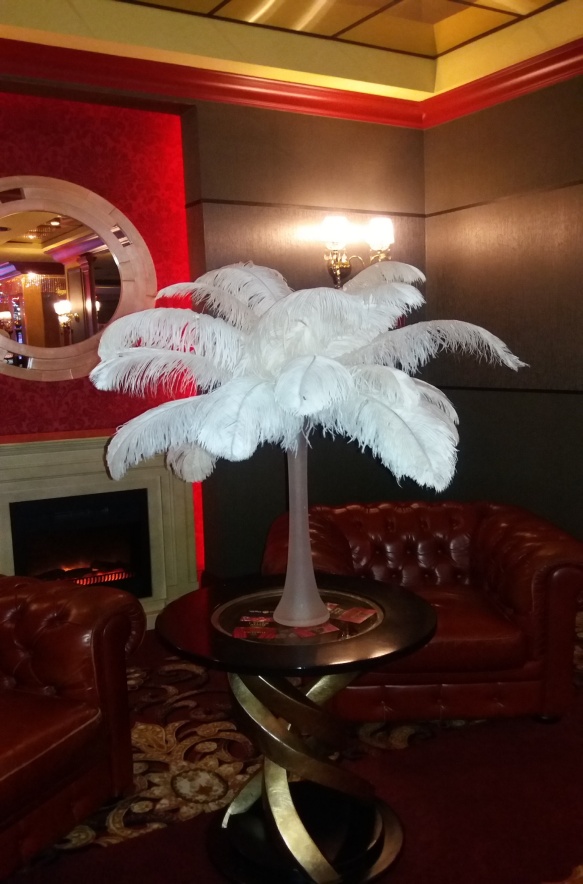                         DECORATIUNE EVENIMENTE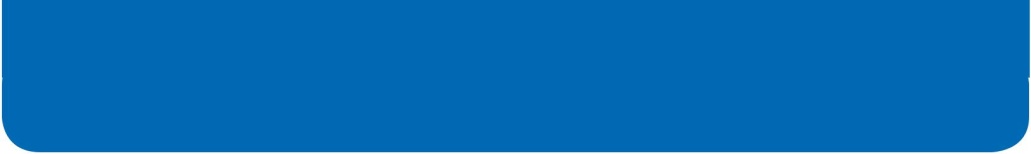 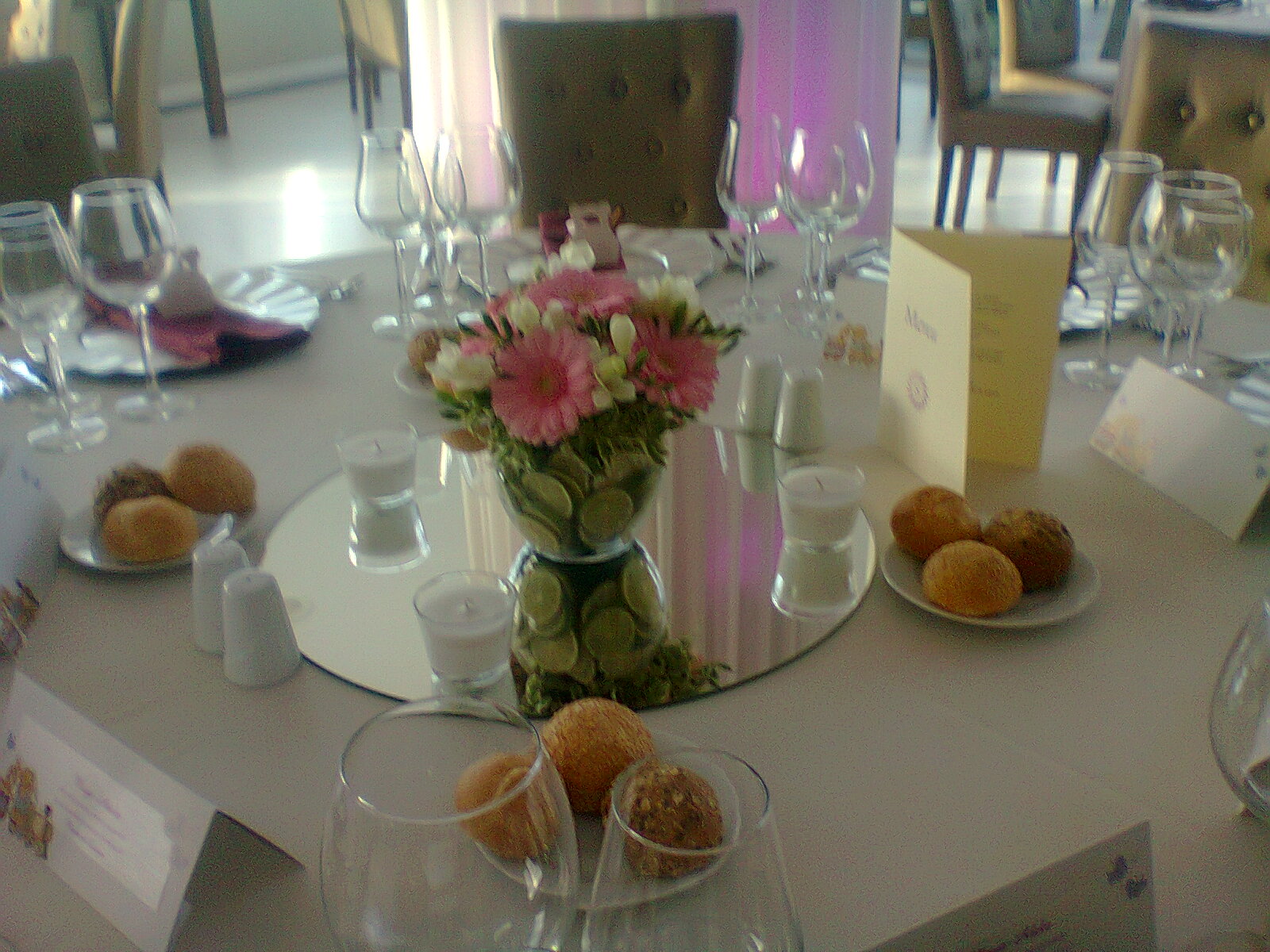                                                URSITOARE  BOTEZ 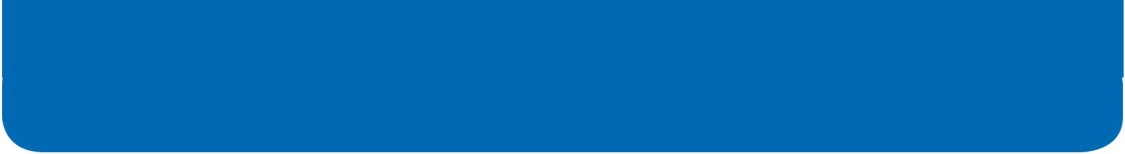 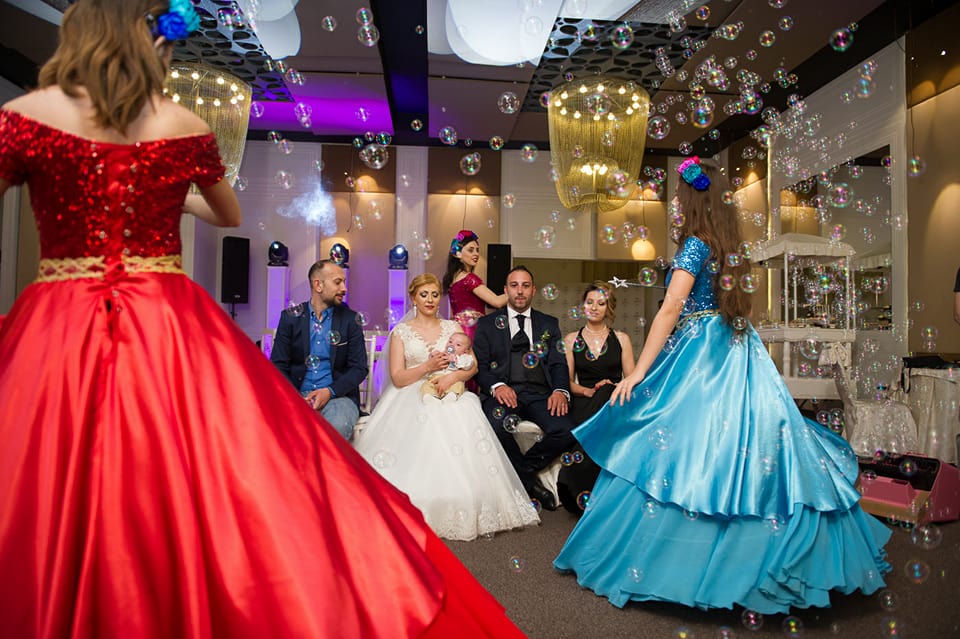 		PERSONAJE  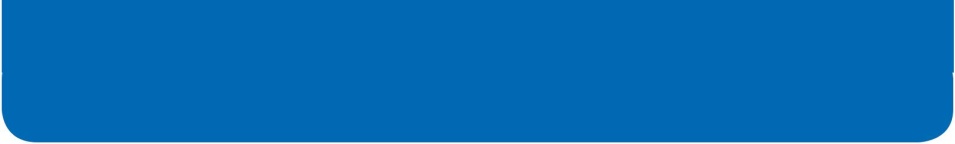 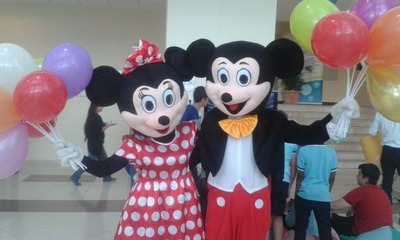 	HOSTESS 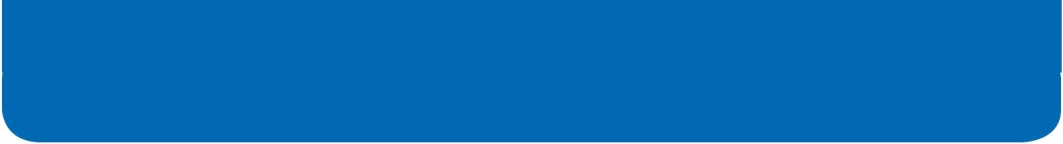 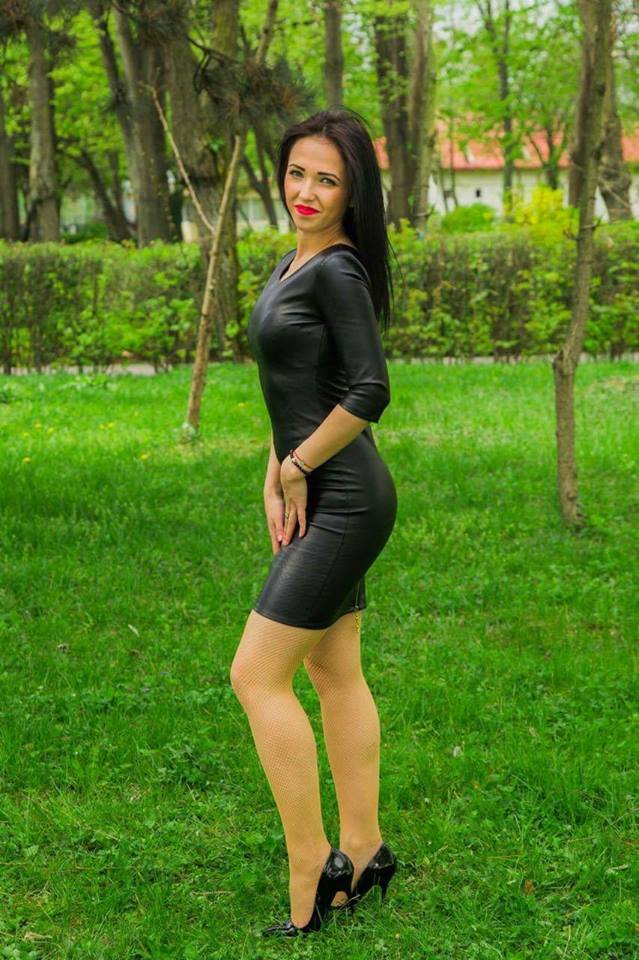 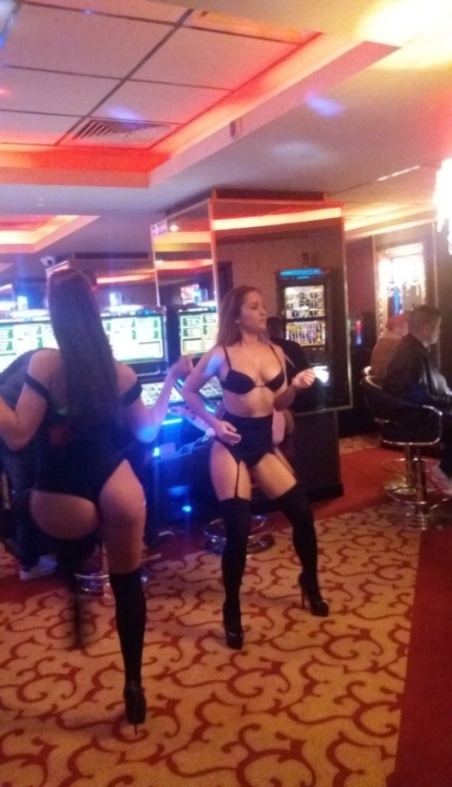 		PERSONAJE 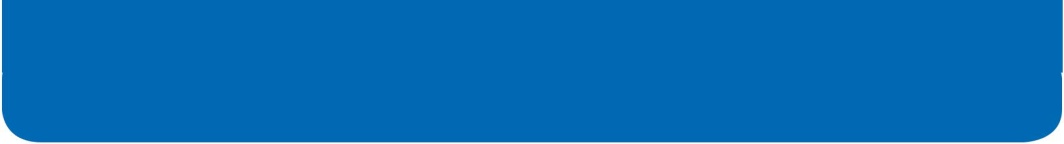 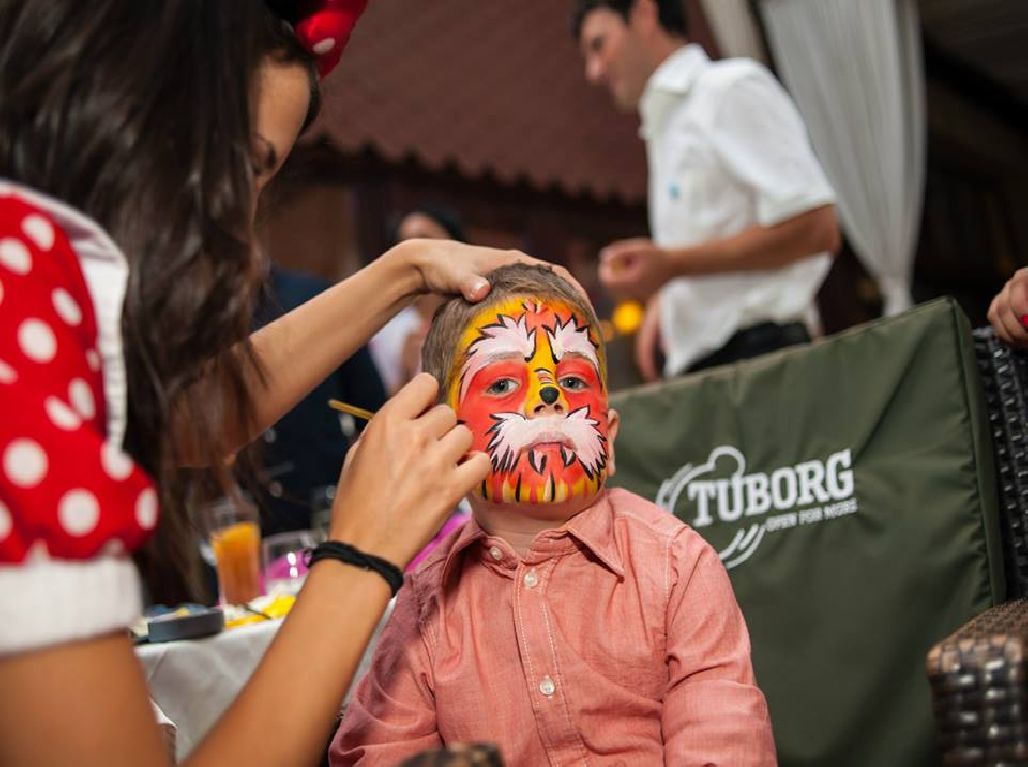 	DANSATOARE EVENIMENTE 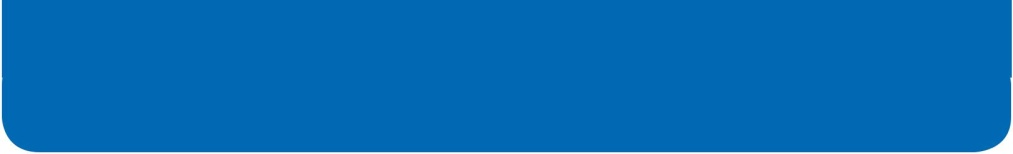 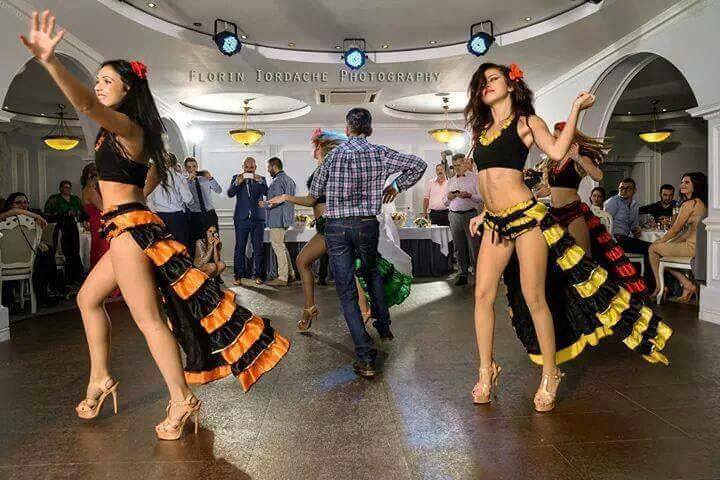                                                   COPII  EVENIMENTE 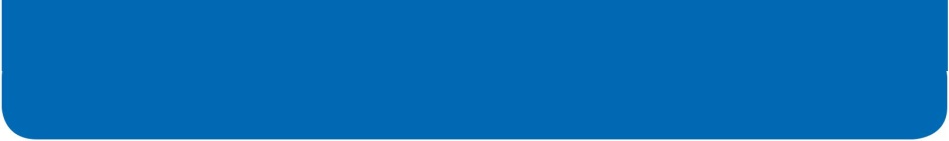 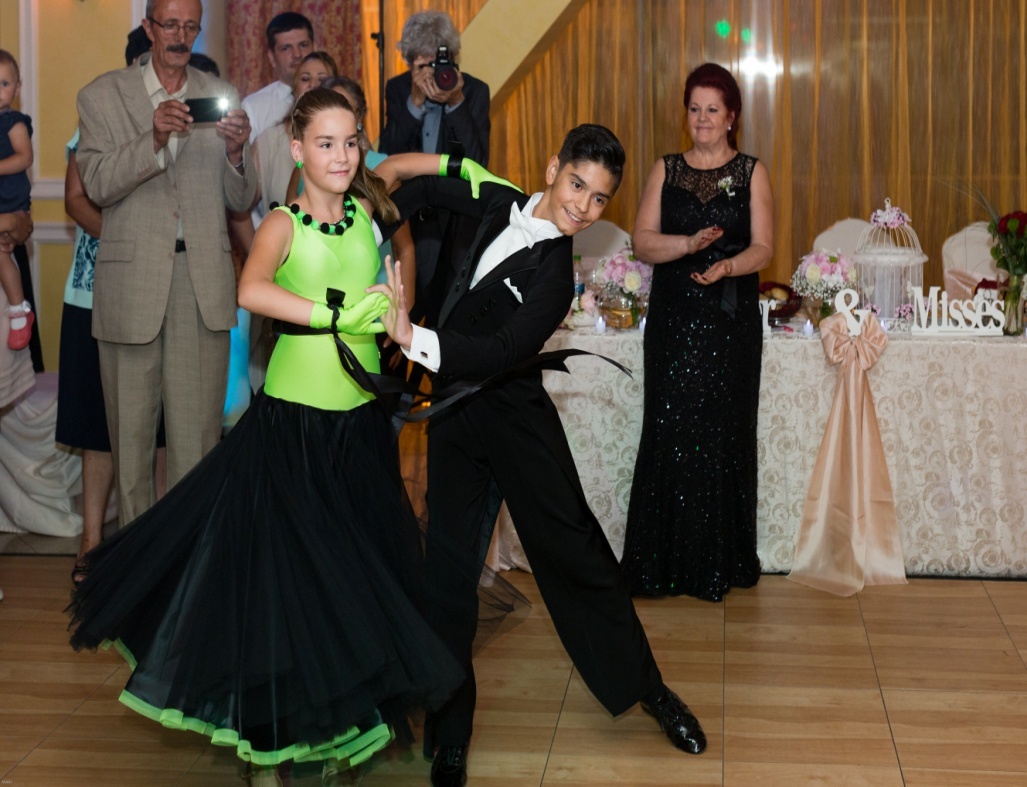 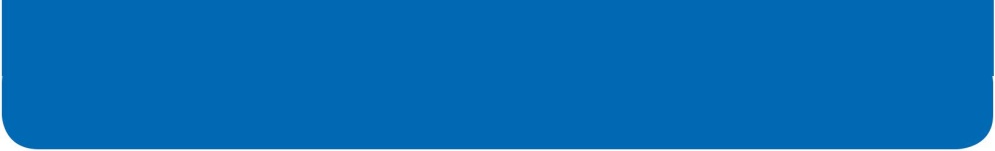                             	CABERET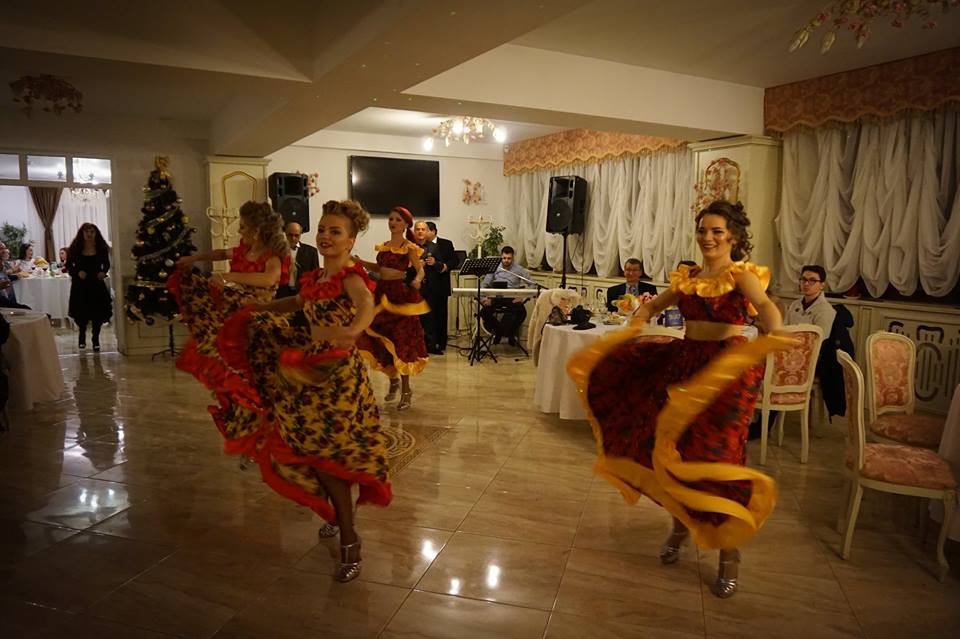                             TRUPA  POPULARA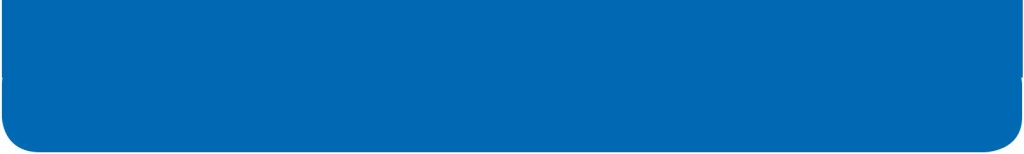 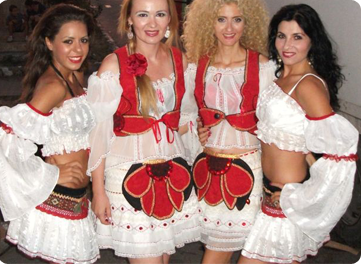                                       SOLISTI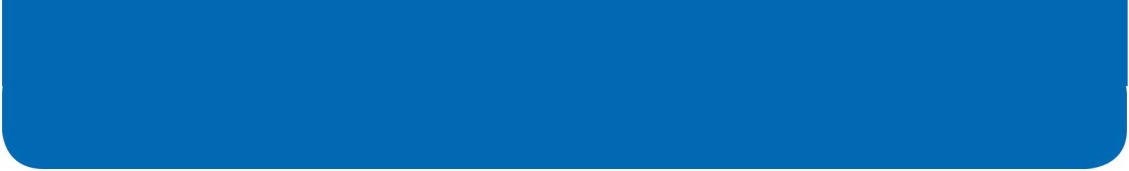 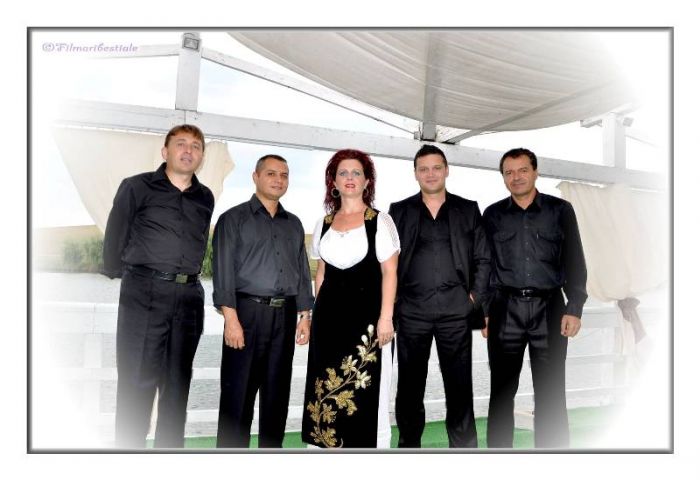                                        ACORDEON	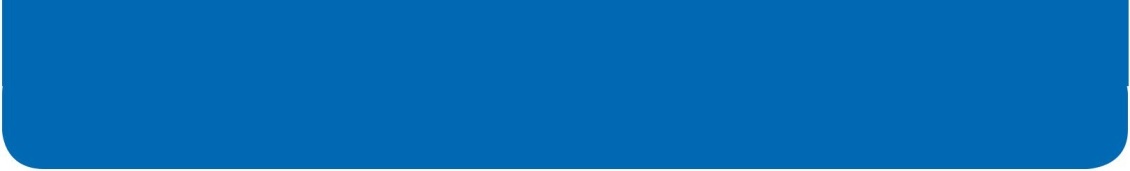 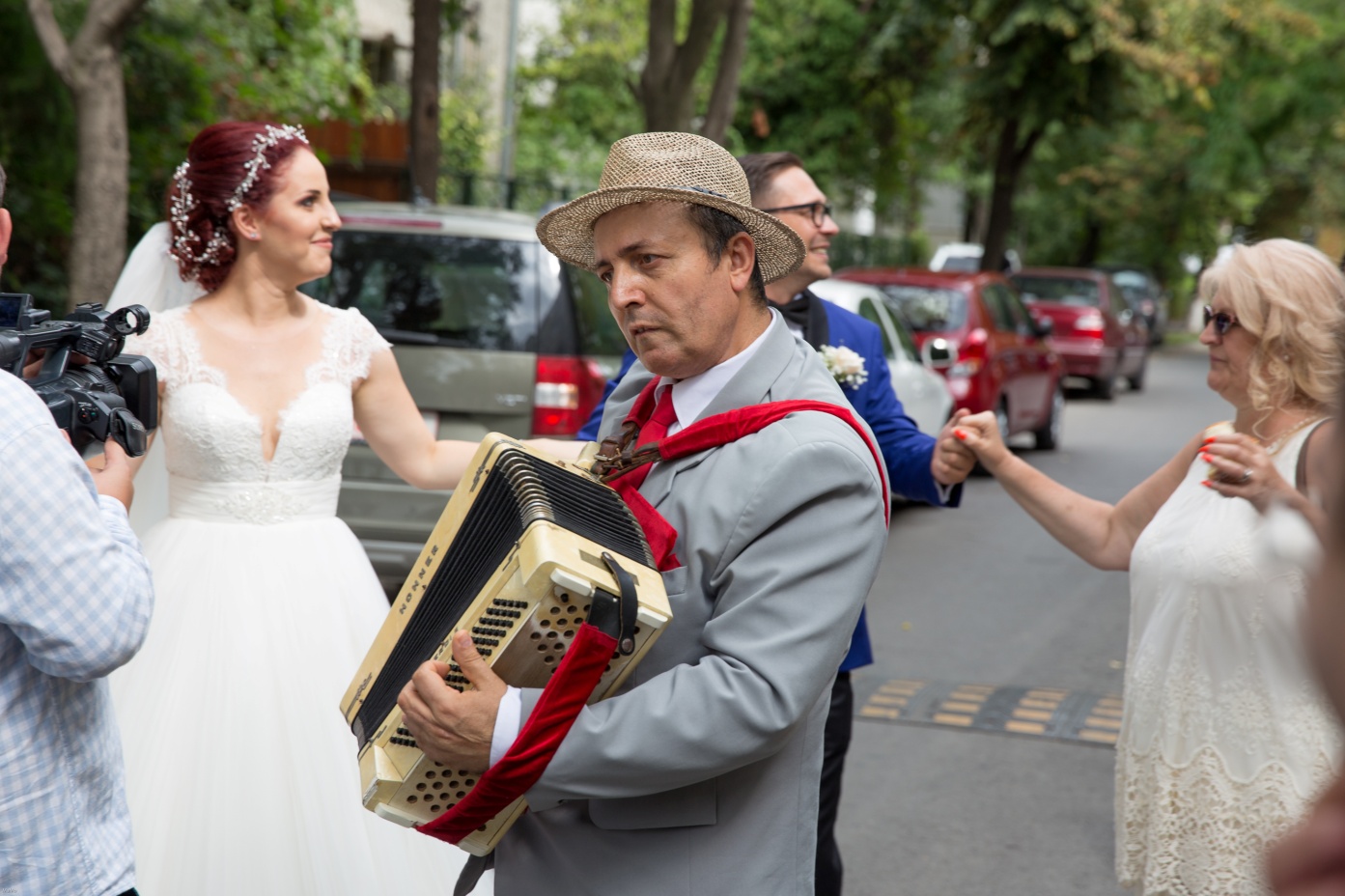                              SONORIZARE BOTEZ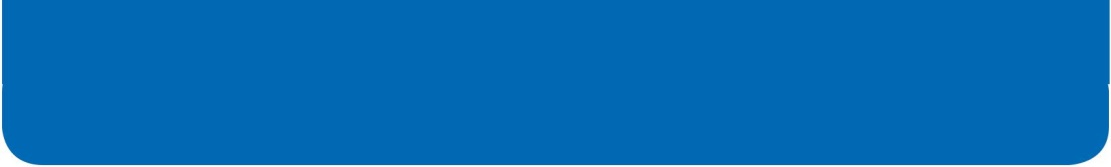 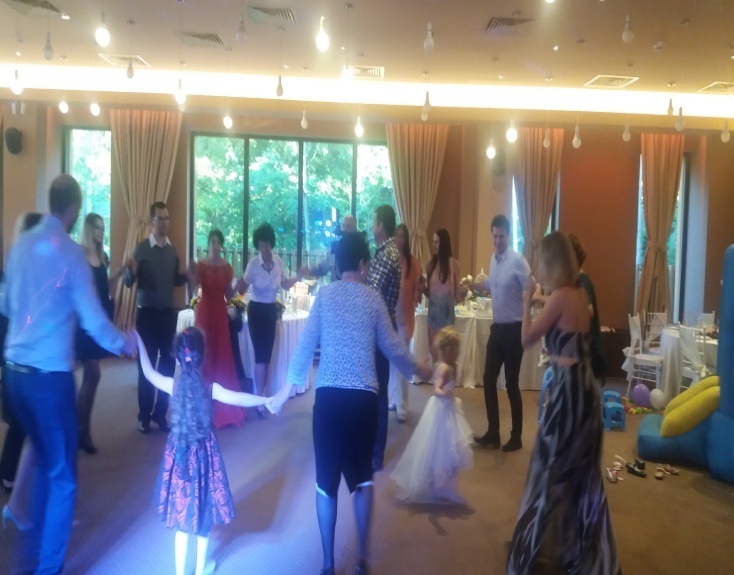 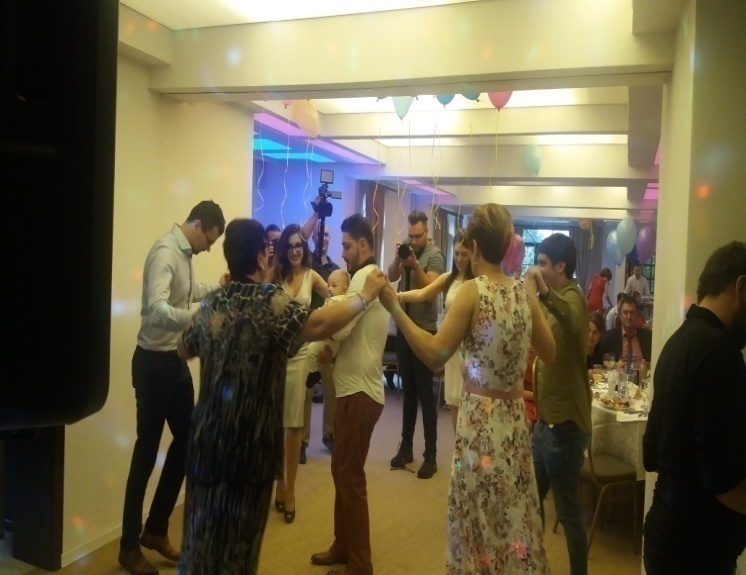 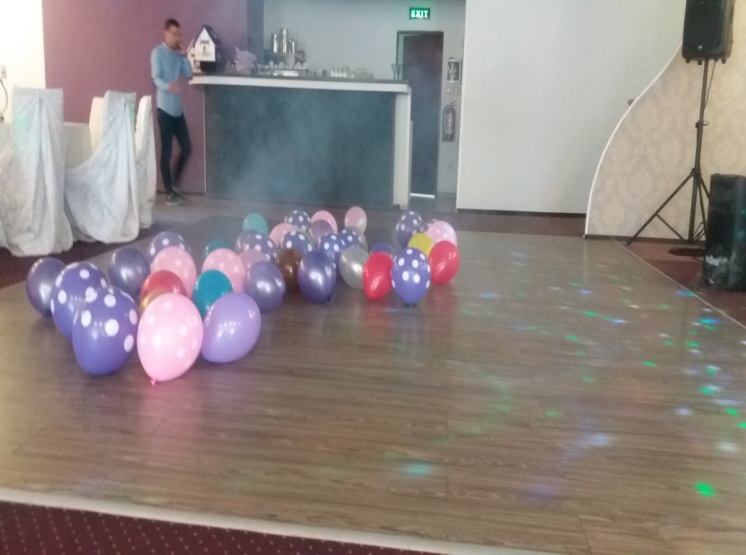 	SOLISTI EVENIMENTE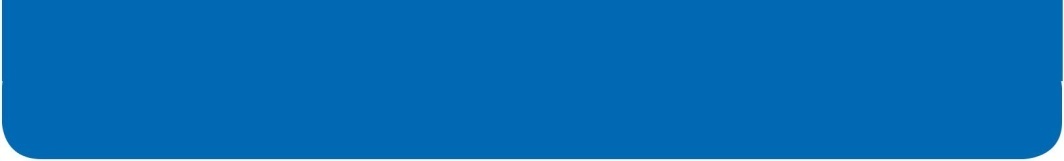 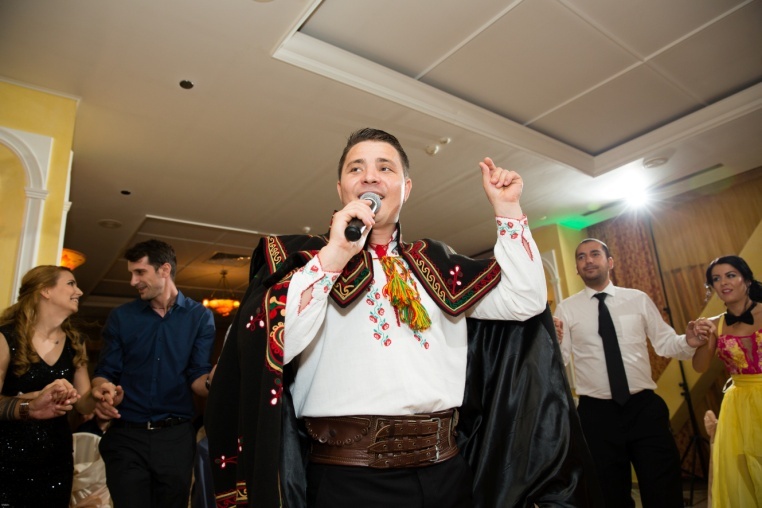 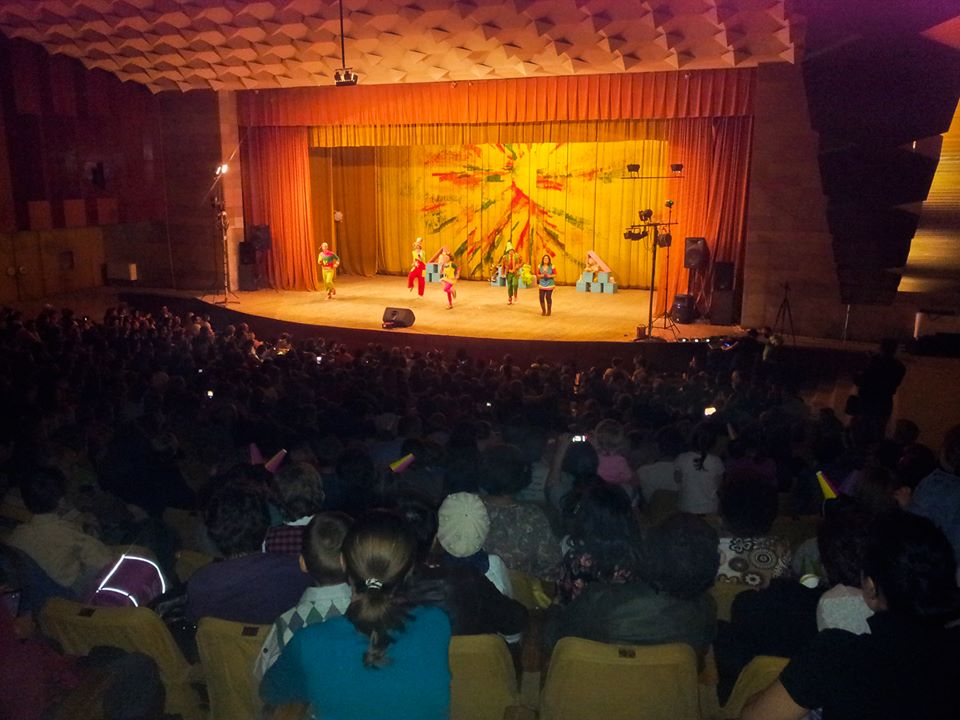 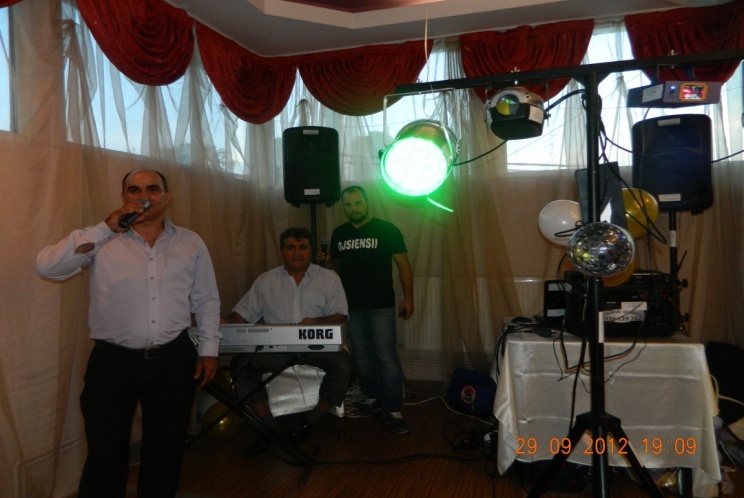 LUMINI AMBIENTALE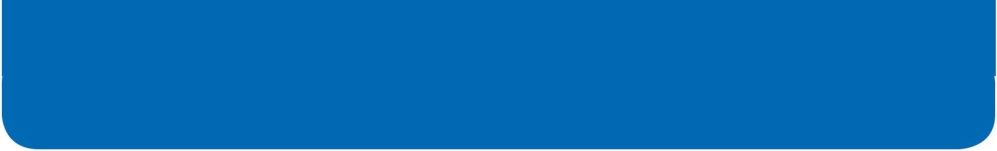 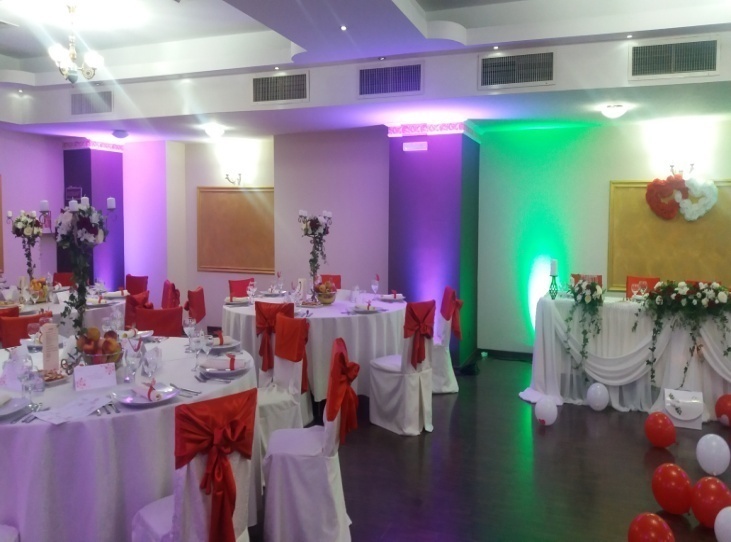 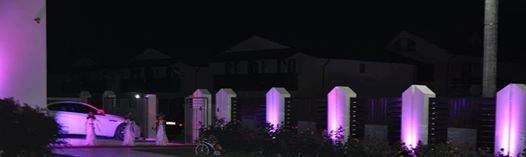 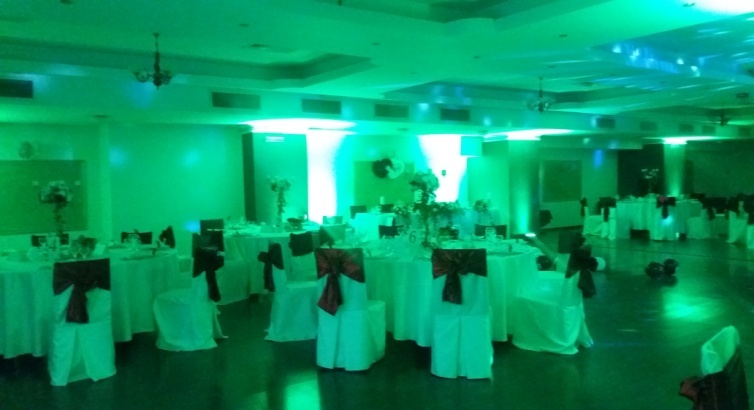                               FRAPIERE LED	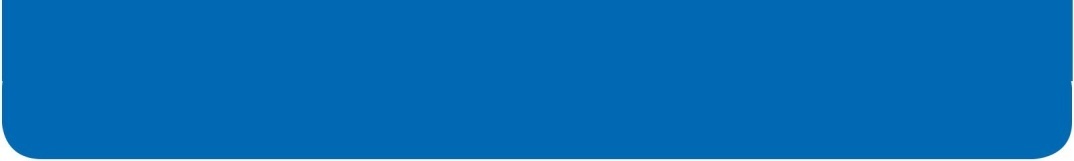 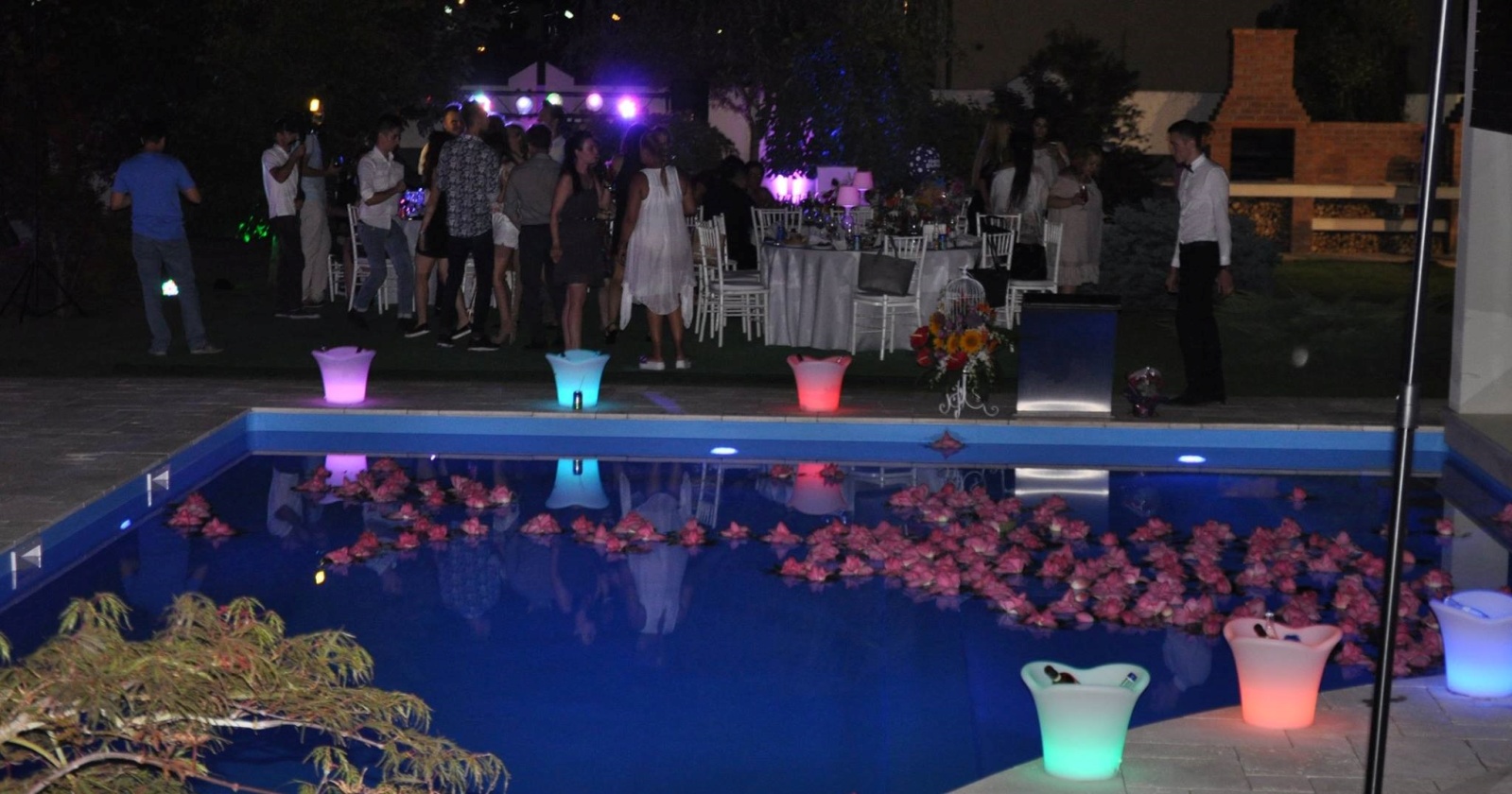 MOS CRACIUN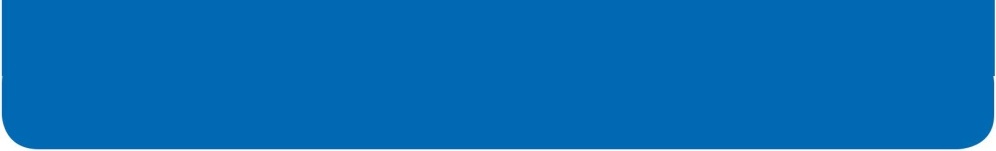 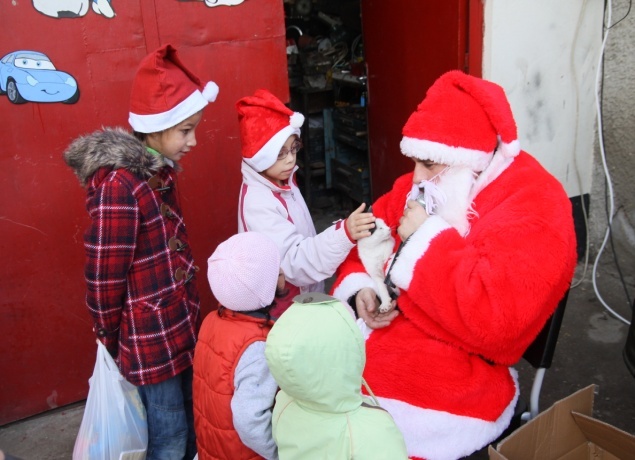 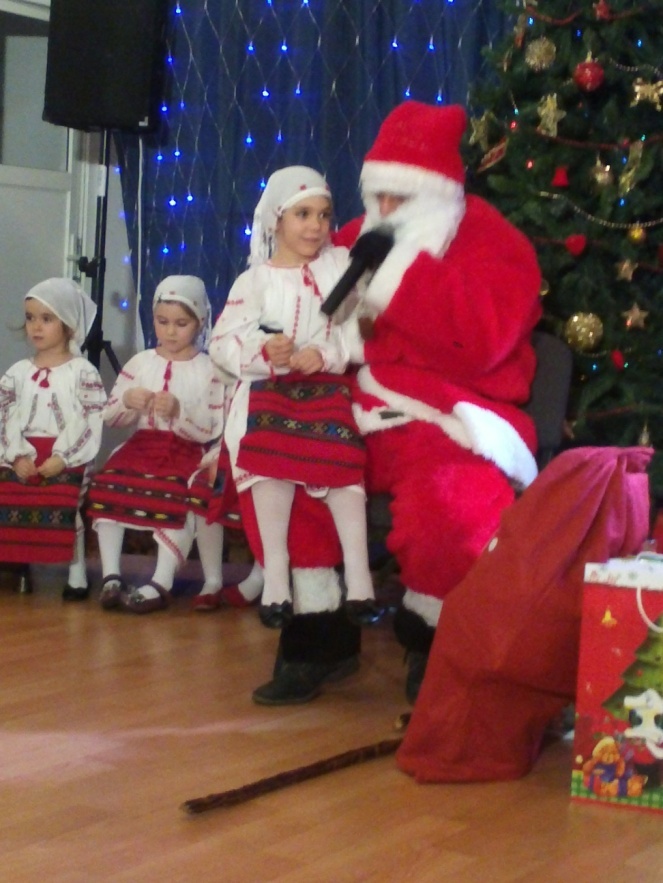 SONORIZARE COPII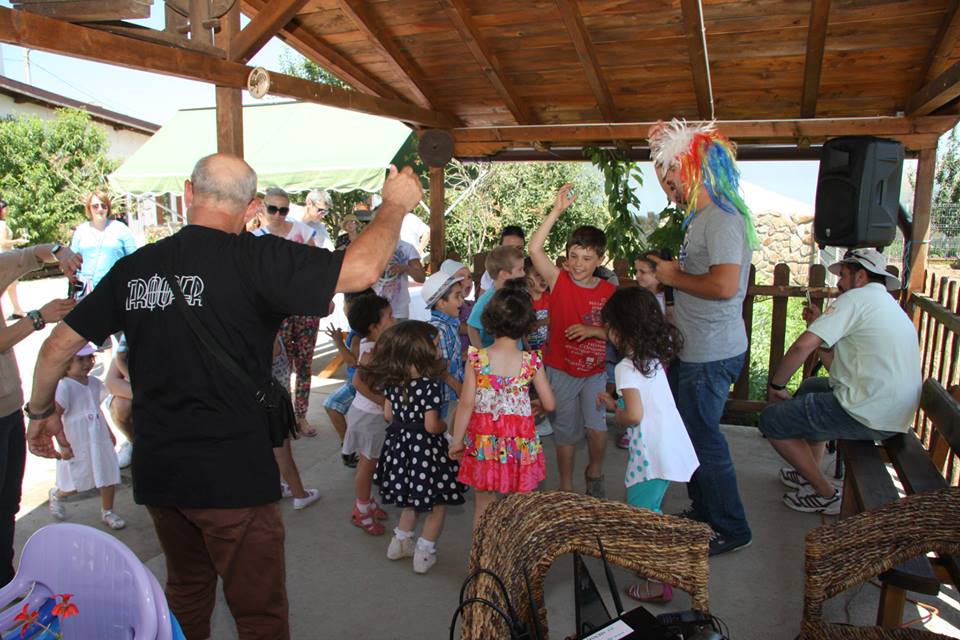 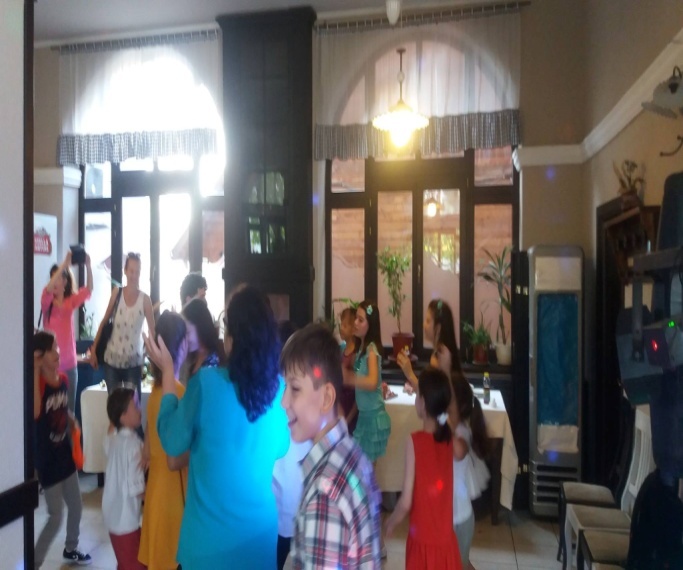 MASA  PLIMBAREATA  COCKTAIL BAR 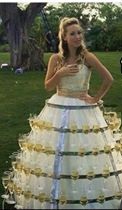 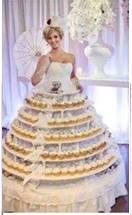 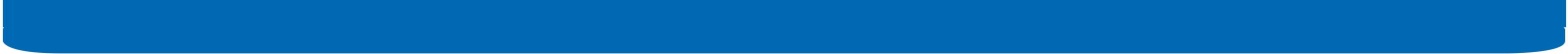                             PACHET FOTO - VIDEO BOTEZ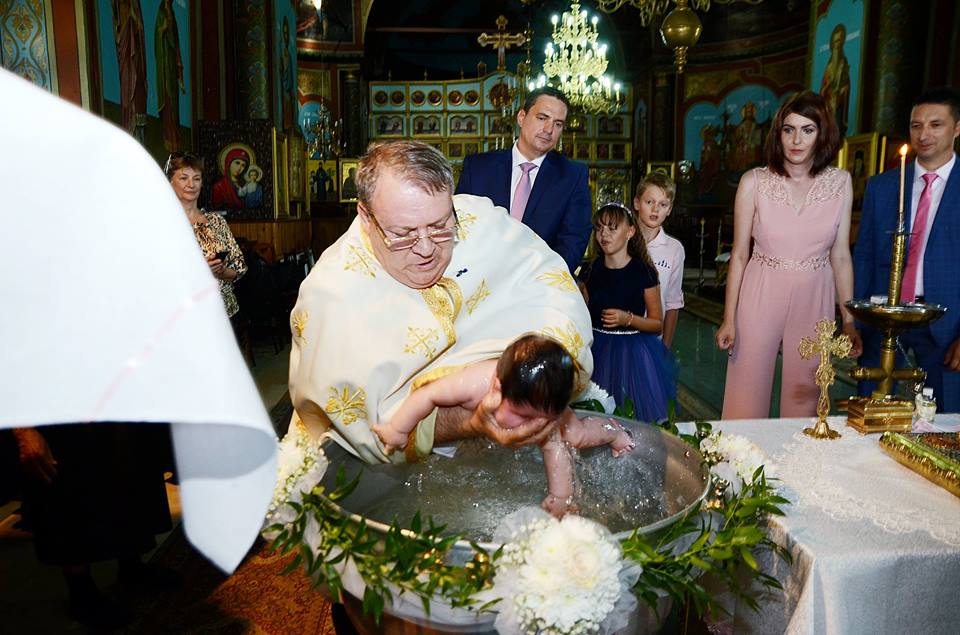 FOTO-VIDEO NUNTA GOLD 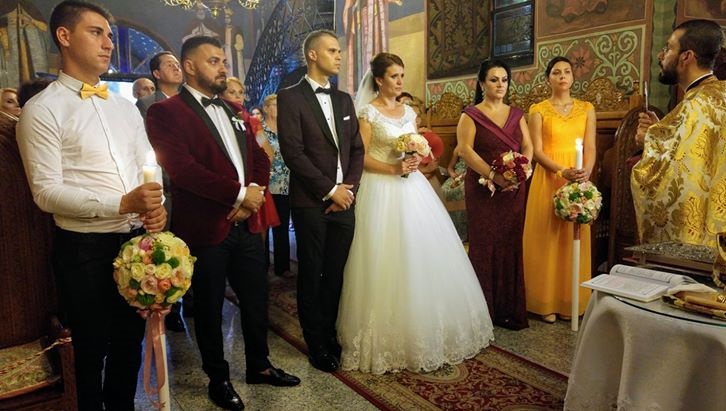 FOTO-VIDEO NUNTA 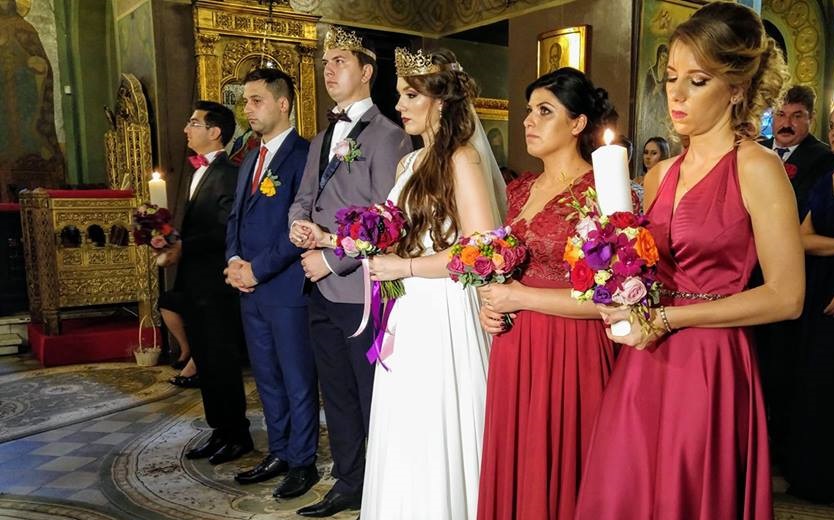 MARTURII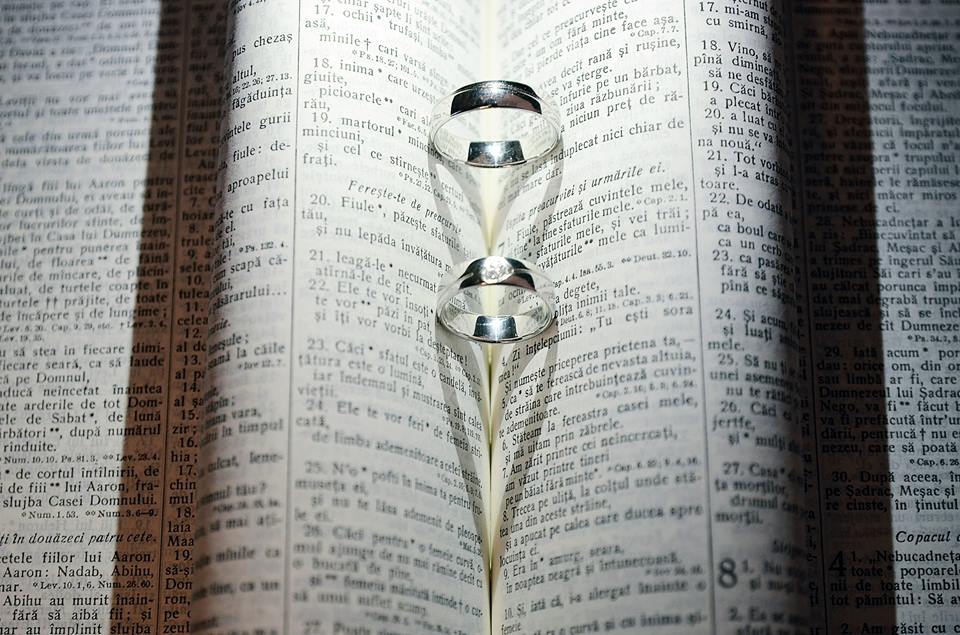 		PACHET NUNTA SILVER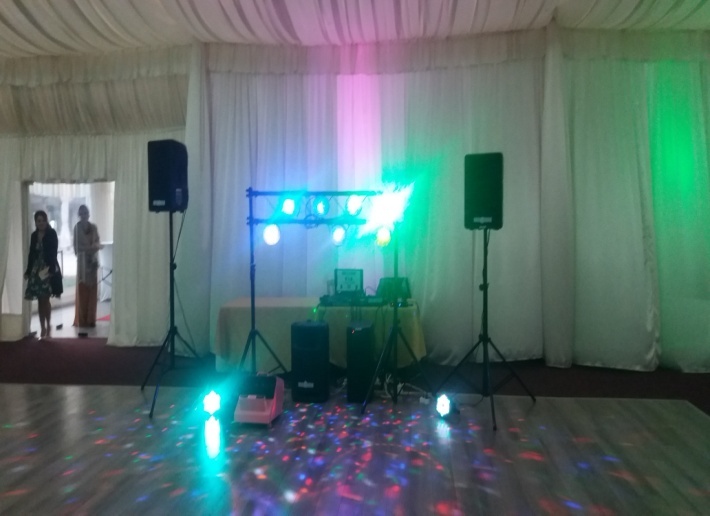 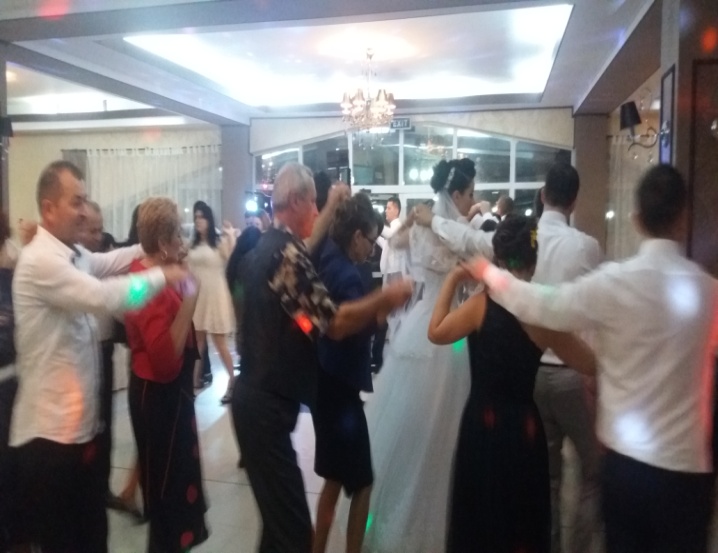 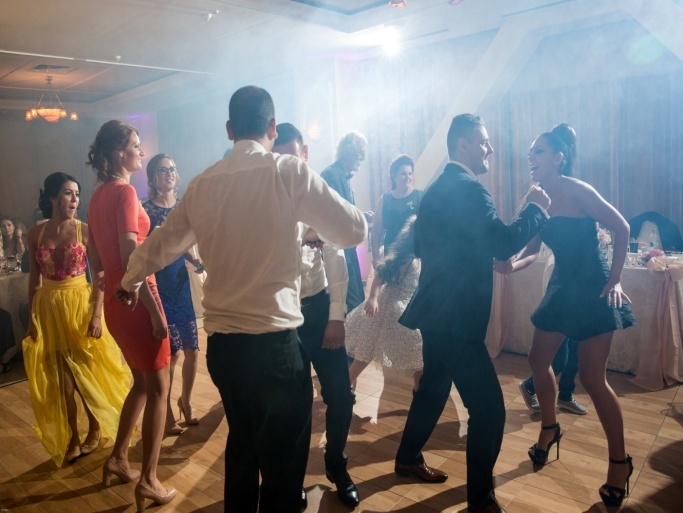                                PACHET SONORIZARE DIAMANT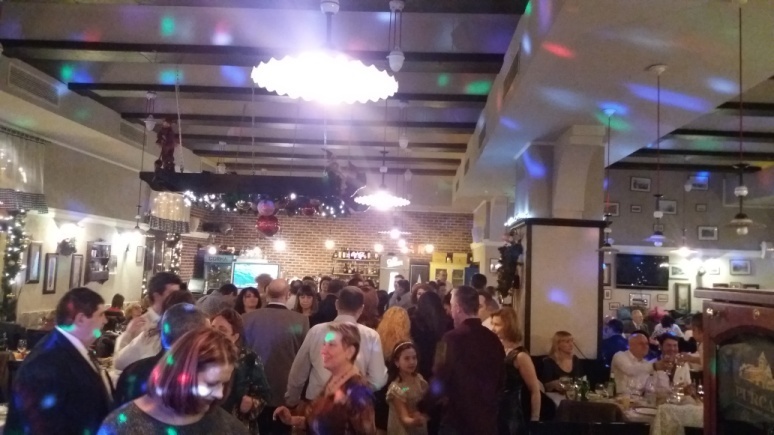 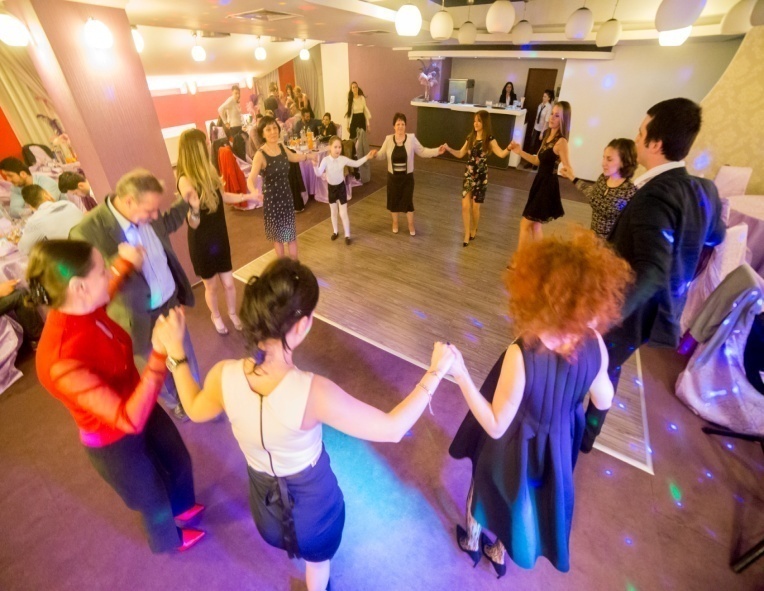 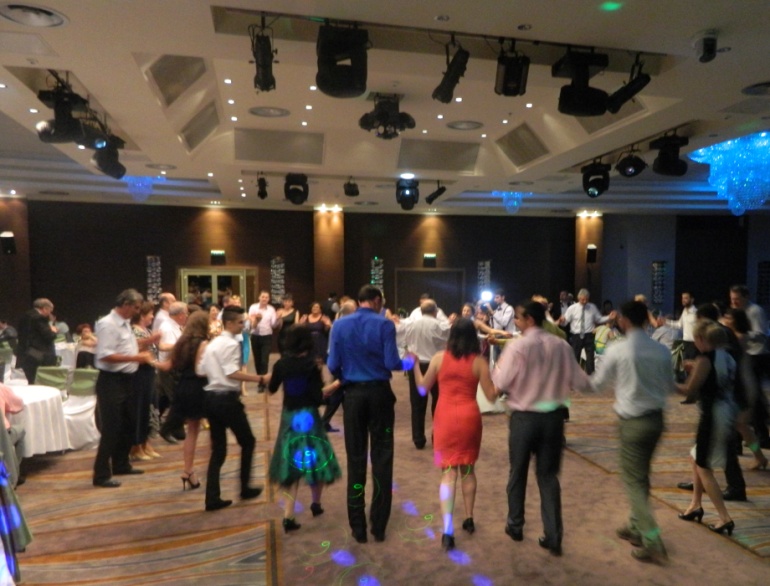 EVENMENTE EXTERIOR -INCHIRIEREInchiriere mobilier si accesorii:Avem solutii complete de echipamente pentru evenimente. Incepand cu scena, sunet, lumini, ecrane, si continuam cu ring de dans, canapele, stalpisori si covor rosu.,scaune echipamente gastronomice sau utilaje de bucatarie,SCAUNE CHIAVARI,SCAUNE SCENA,MESE,CANAPELE,FETE DE MASA,MESE ROTUNDE,FARFURII,PAHARE,TACAMURI,RING DE DANS PROFESIONAL.SCENA PROFESIONALA,SCAUNE PENTRU SCENA. ETC..Pentru sezonul cald avem aparate de inghetata, granita, yogurt sau crema de cafea (ice coffee) si aparate de racit bauturile racoritoare, vinurile sau berea.Inchiriem huse stretch pentru scaune tip banquet, horeca sau de restaurant.Pentru  SCENA  oferim pentru inchiriat :  Agenti Paza,Agenti Pompieri ,Masini de pompieri  ,Scaune scena ,inchirire sunet si lumini .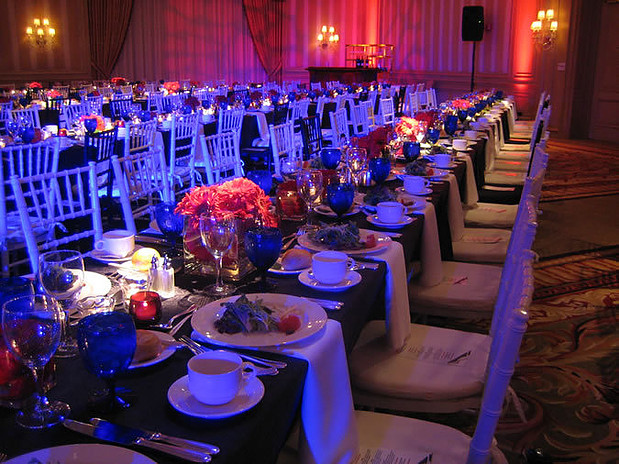 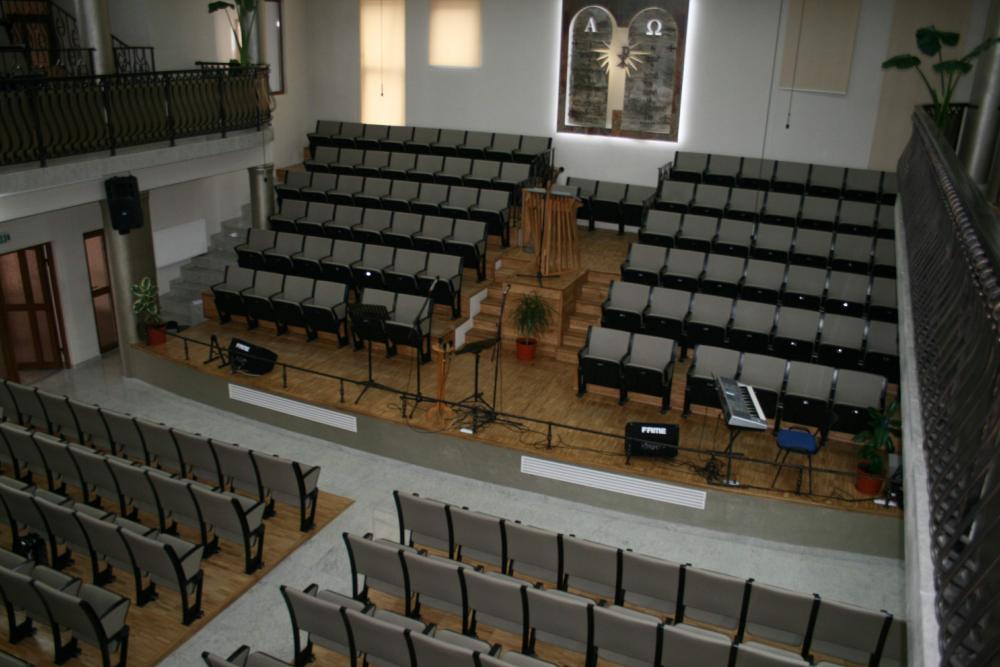 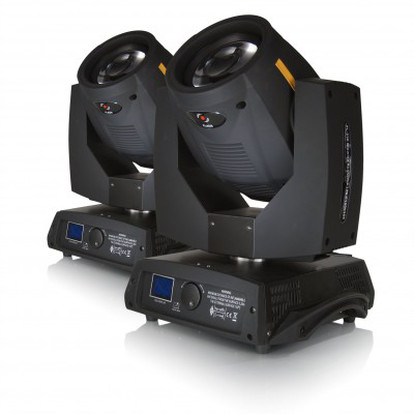 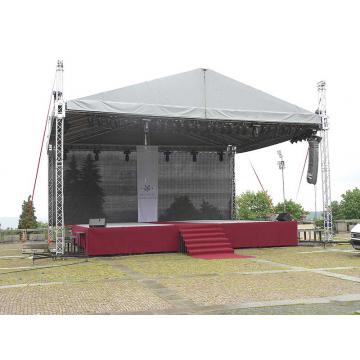 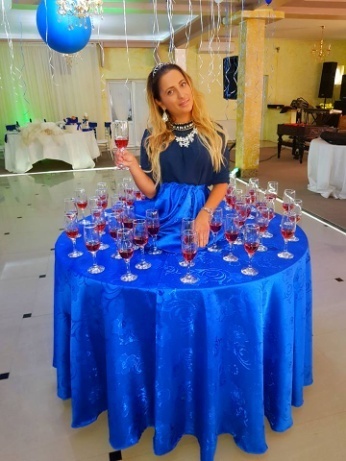 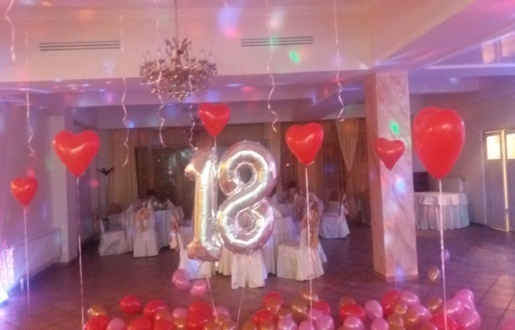 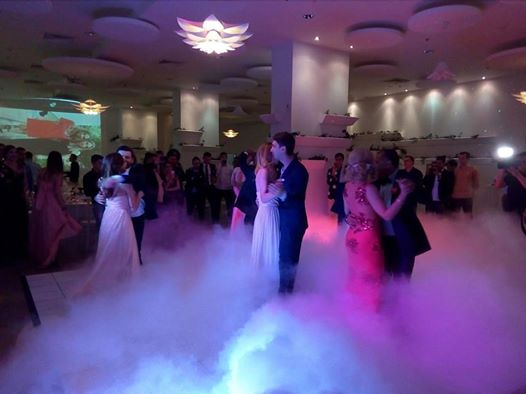 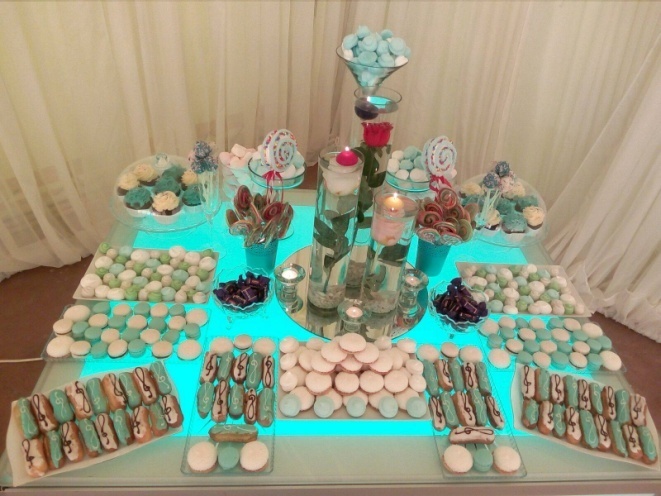 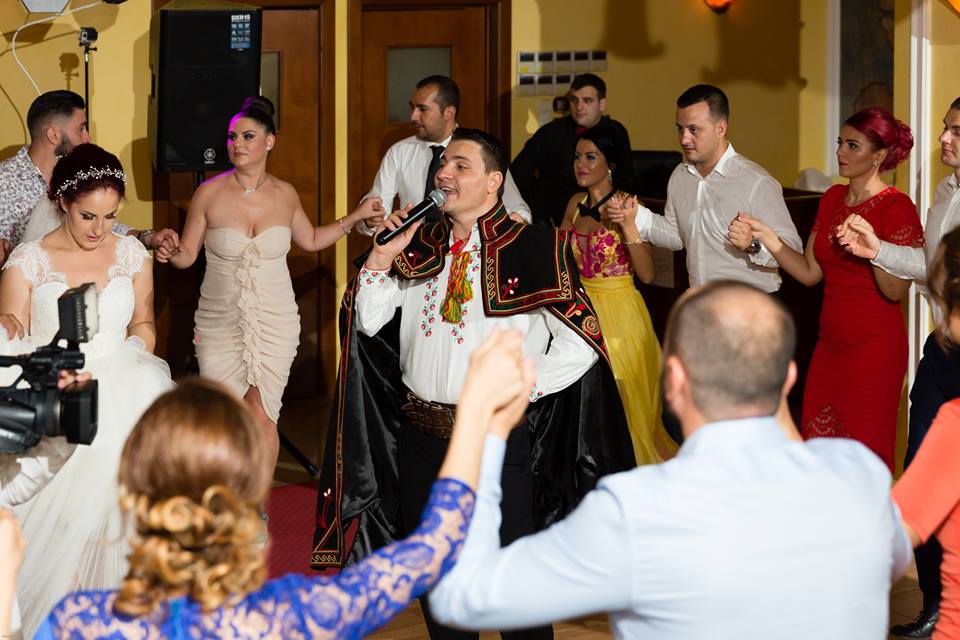 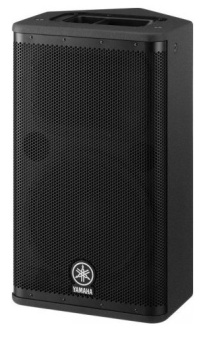 